ПАСПОРТ ПРОГРАММЫПрограммы комплексного развития систем коммунальной инфраструктуры Рябчинского сельского поселения Дубровского муниципального района Брянской области на 2021 – 2031 годы2. ХАРАКТЕРИСТИКА СУЩЕСТВУЮЩЕГО СОСТОЯНИЯ КОММУНАЛЬНОЙ ИНФРАСТРУКТУРЫ РЯБЧИНСКОГО СЕЛЬСКОГО ПОСЕЛЕНИЯ ДУБРОВСКОГО МУНИЦИПАЛЬНОГО РАЙОНА БРЯНСКОЙ ОБЛАСТИ 2.1 Водоснабжение и водоотведение Источником водоснабжения потребителей, расположенных на территории Рябчинского сельского поселения Дубровского муниципального района Брянской области, являются подземные воды. Подземные воды приурочены к коренным и к четвертичным отложениям.Четвертичные флювиогляциальные и аллювиальные осадки содержат грунтовые поровые и порово-пластовые воды; моренные – грунтовые воды типа «верховодки», имеющей локальный и сезонный характер распространения.В коренных породах подземные воды приурочены практически ко всем стратиграфо-литологическим комплексам отложений. До глубины 160- подземные воды находятся в зоне свободного водообмена и являются, как правило, пресными, либо слабоминерализованными. Более глубокие водоносные комплексы и горизонты находятся в зоне затрудненного водообмена. Подземные воды в этой зоне характеризуются высокой минерализацией, вплоть до рассолов, в связи с чем для водоснабжения они непригодны, однако представляют интерес в бальнеологическом отношении.Таким образом, в данном районе наибольший практический интерес для целей водоснабжения, исходя из водообильности, представляют водоносные комплексы, приуроченные к меловым отложениям – альб-сеноманский и турон-маастрихский.Для индивидуального водоснабжения в сельской местности (через колодцы и родники) воды характеризуются минерализацией 0,2 – 0,3 г/л, гидрокарбонатным, магниево-кальциевым составом, умеренной жесткостью, иногда агрессивны по отношению к некоторым маркам бетона. Они наиболее подвержены загрязнению.По химическому составу воды турон – маастрихтского комплекса пресные, с минерализацией от 0,2 до 0,9 г/л (средняя минерализация 0,3 – 0,5 г/л), гидрокарбонатные кальциевые, реже кальциево – магниевые, с преобладающими значениями общей жесткости 3-7 мг-экв/л. Азотистые и азотные соединения в воде, как правило, содержатся в незначительном количестве или полностью отсутствуют. Железа в воде содержится менее 0,1 г/л. Микрокомпоненты, регламентируемые СанПиН, в подземных водахсодержатся в пределах допустимых норм.Централизованными (или индивидуальными) системами водоснабжения обеспечиваются все объекты жилищно-коммунального сектора (ЖКС), а также промплощадки и сельскохозяйственные объекты. Расчетные объемы водопотребления, как и объемы сточных вод, определены исходя из степени благоустройства жилой застройки и сохраняемого жилого фонда. При этом удельные нормы водопотребления принимаются равными нормам водоотведения в соответствии с требованиями действующих норм и правил. Расходы воды промышленными и сельскохозяйственными предприятиями приняты по данным о существующем водоснабжении с ростом на 10 % на расчетный срок.Водоснабжение  Рябчинского сельского поселения  осуществляется  от  водозабора  подземного  типа состоящего  из  6-ти  артезианских  скважин,  в  которых  установлены 5  глубинных  насоса типа ЭЦВ. Основные технические характеристики источников водоснабжения указаны в таблице 2.1.Основные технические характеристики источников водоснабжения и других объектов системы.                                                                                                                                             Таблица 2.1.Основным  источником  водоснабжения  поселения  являются  артезианские  скважины, которые введены  в  эксплуатацию согласно данным Таблицы 2.1. От  водозаборов  вода  поступает  в  водонапорные башни системы Рожновского.Из  башен  вода  самотёком поступает в водопроводные сети протяженностью  (д.Рябчи – 7км, д.Сетенка  – ,   п.Серпеевский – ). На  скважинах  установлены  5  глубинных  насосов типа ЭЦВ. Характеристика насосного оборудования указана в таблице 2.2Характеристики насосного оборудования установленного на ВЗУ (водозаборные устройства)                                                                                                                                              Таблица 2.2.Основные проблемы централизованных систем водоснабжения по поселению:1. Отсутствие зон санитарной охраны, либо несоблюдение должного режима в пределах их поясов, в результате чего снижается санитарная надежность источников водоснабжения вследствие возможного попадания в них загрязняющих веществ и микроорганизмов.2. Низкий уровень внедрения современных технологий водоочистки.3. Высокая изношенность головных сооружений и разводящих сетей.4. Высокие потери воды в процессе транспортировки ее к местам потребления.КанализацияВ большинстве сельских населенных пунктов системы водоотведения отсутствуют.На территории всех населенных пунктов Рябчинского сельского поселения Дубровского муниципального района Брянской области действует выгребная система канализации и локальные (индивидуальные очистные сооружения). Далее из выгребов стоки запахивают на сельскохозяйственных полях или утилизируют на приусадебных участках. Расчетные объемы сточных вод, как и расходы воды, определены исходя из степени благоустройства жилой застройки и сохраняемого жилого фонда. При этом удельные нормы водоотведения принимаются равными нормам водопотребления в соответствии с требованиями СП 31.13330.2012. Расходы стоков от промышленных предприятий приняты по данным о существующем водоснабжении с ростом на 10 % на расчетный срок.Анализ действующих тарифов на водоснабжение.                                                                                                                                             Таблица 2.3.         Анализ действующих тарифов на водоотведение.Предполагаемые мероприятия  для улучшение водоснабженияи водоотведения поселенийВодоснабжениеДля обеспечения водой намечаемых потребителей в районах нового строительства на первую очередь предусматривается:- реконструкция существующих источников централизованного водоснабжения в населенных пунктах: д. Сетинка, с. Рябчи, п. Серпеевский.- реконструкция водопроводных сетей в населенных пунктах: д. Сетинка, с. Рябчи,    п. Серпеевский.- строительство водопроводных сетей до существующих и планируемых потребителей, не охваченных услугами централизованного водоснабжения в населенных пунктах: д. Сетинка, с. Рябчи, п. Серпеевский.- строительство источников водоснабжения на территории, планируемых промышленных и сельскохозяйственных предприятий.Для обеспечения водой намечаемых потребителей в районах нового строительства на перспективу предусматривается:- развитие и реконструкция существующих систем централизованного водоснабжения с подключением сетей от новых площадок строительства к существующим сетям водоснабжения.        В том числе мероприятия по федеральному проекту «Чистая вода»:-реконструкция системы водоснабжения в п. Серпеевский (на 2022 г.–3837,039 тыс. руб.).Источником финансирования данных мероприятий являются – местный, областной и федеральный бюджет. Водоотведение Для отвода расчетных объемов хозяйственно-бытовых сточных вод на первую очередь предусматривается:- организация индивидуальных выгребов, локальных очистных сооружений.- вывоз сточных вод на поля ассенизации.Для отвода расчетных объемов хозяйственно-бытовых сточных вод по сельскому поселению на перспективу предусматривается:- строительство очистных сооружений хозбытовой канализации рядом с с. Рябчи.- строительство сетей канализации вдоль существующих и планируемых улиц в с. Рябчи.- строительство очистных сооружений на территории планируемых промышленных площадок и сельскохозяйственных предприятий.2.2. Теплоснабжение Теплоснабжение индивидуальной жилой застройки осуществляется от индивидуальных отопительных систем (печи, камины, котлы). Теплоснабжением обеспечиваются все объекты жилищно-коммунального сектора нового строительства по всем видам обеспечения (отопление, вентиляция и горячее водоснабжение). Развитие всей инфраструктуры теплоснабжения (строительство котельных, прокладка и перекладка теплопроводов) решается в увязке со сроками нового строительства и реконструкции. Для обеспечения тепловой энергией потребителей в сельском поселении на первую очередь строительства предусматривается: - теплоснабжение проектируемой индивидуальной жилой застройки коттеджного типа – от индивидуальных систем отопления (на природном газе и др. видах топлива), располагаемых в каждом проектируемом здании.- для обеспечения потребностей в тепле предполагаемой общественно-деловой застройки, на территориях нового строительства, возможно размещение проектируемых блок модульных котельных, работающих на газовом топливе. - сокращение теплопотерь зданий за счет энергосберегающих проектных решений.Для обеспечения тепловой энергией потребителей в районах нового строительства сельских населенных пунктов на перспективу предусматривается:-реконструкция, модернизация и расширение существующих источников теплоснабжения.- проведение работ по переводу большинства котельных на газ.- строительство новых блок модульных котельных на газовом топливе.-теплоснабжение потребителей новой промышленной застройки планируется от собственных источников теплоснабжения (котельных, газотурбинных мини-ТЭЦ).2.3. ЭлектроснабжениеОсновным поставщиком электроэнергии в настоящее время является ОАО «Межрегиональная распределительная сетевая компания Центра» - «Брянскэнерго». Все энергоресурсы поставляются из-за пределов Дубровского района.Источником питания потребителей на территории Рябчинского сельского поселения Дубровского муниципального района Брянской области является ПС 35/10 кВ "Алешинская".  Характеристики ПС представлены в таблице ниже.                                                                                                                                             Таблица 2.4.Распределение электроэнергии от ПС до населенных пунктов осуществляется воздушными линиями 10 кВ. Для понижения напряжения в населенных пунктах размещены ТП 10/0,4 кВ, от которых электроэнергия воздушными линиями 0,4 кВ подается непосредственно потребителям.Основные проблемы системы электроснабжения:- не санкционированное присоединение потребителей к электрическим сетям.- безучетное потребление электрической энергии абонентами.- хищение электрической энергии потребителями.- древесно-кустарниковая растительность под ВЛ до и выше 1000 вольт в НП.- зауженные просеки охранных зон ВЛ в лесах.- большой износ подстанционного оборудования и элементов линий электропередач.- отсутствие инвестиций в модернизацию и реконструкцию энергетических объектов.- дефицит квалифицированного персонала.Электрические нагрузки по коммунально-бытовым потребителям определены по удельным показателям в соответствии с «Инструкцией по проектированию городских электрических сетей» РД 34.20.185-94 (изменения и дополнения .) с учетом пище приготовления на газовых плитах и средней жилищной обеспеченностью  на человека. Удельная электрическая нагрузка на конец расчетного срока составит 0,6 кВт на 1 человека.Развитие всей инфраструктуры электроснабжения (строительство электрических подстанций и высоковольтных линий электропередач) решается в увязке со сроками нового строительства и реконструкции.Для покрытия проектируемых нагрузок потребителей в районах нового строительства по сельскому поселению на первую очередь предусматривается:- реконструкция ТП 10/0.4 кВ, а также ВЛ 10 кВ в населенных пунктах поселения при необходимости.- строительство ВЛ 10 кВ и ТП 10/0,4 кВ на территории планируемых промышленных площадок и сельхозпредприятий - при необходимости.Для покрытия проектируемых нагрузок потребителей в районах нового строительства по сельскому поселению на перспективу предусматривается:- обеспечение мер по устранению износа электро и теплооборудования, для этого следует предусмотреть постоянное проведение работ по обновлению изношенного оборудования, его модернизацию, реконструкцию, техническое перевооружение и замену.-обеспечение высокого уровня технического обслуживания оборудования, его ремонта, диагностики, внедрение автоматики, достаточную и высокую квалификацию обслуживающего персонала, оснащенность персонала необходимы ми приспособлениями, инструментами, транспортными средствами.- организация и проведение своевременных обходов, осмотров, испытаний оборудования, режимов работы системы, не допущение перегрузок отдельных ее элементов.- своевременное финансовое обеспечение мероприятий по повышению надежности и бесперебойное снабжение первичными энергоресурсами и источников электрической и тепловой энергии.- мониторинг текущего состояния системы для единого централизованного управления системой электроснабжения.- обеспечение внедрения инновационных технологий и оборудования, широкое оснащение электросетей современными средствами автоматизации.Анализ действующих тарифов на электрическую энергию.                                                                                                                                 Таблица 2.5.2.4. Газоснабжение Газоснабжение потребителей на территории Рябчинского сельского поселения Дубровского муниципального района Брянской осуществляется природным газом. Природный газ транспортируется по магистральному газопроводу «Дашава – Киев – Брянск - Москва», проходящему по территории сельского поселения.Поставщиком природного газа для потребителей является ООО «Газпром Межрегионгаз Брянск», а эксплуатацию газораспределительных сетей осуществляет ОАО «Брянскоблгаз».Система газоснабжения потребителей сельского поселения двухступенчатая по давлению. Природный газ поступает к потребителям через существующую распределительную сеть газопроводов высокого давления от ГРС, расположенной на территории поселения. От ГРС природный газ подаётся в д. Сетинка, д. Сусняг, с. Рябчи, д. Болотня, п. Серпеевский по межпоселковым газопроводам высокого давления (Ру-0,6 МПа). Далее газ подается на ГРП (ШРП), где параметры газа редуцируются до параметров низкого давления и далее газопроводами низкого давления газ подается непосредственно потребителям.Направление использования природного газаТаблица 2.6.На перспективу направления использования газа сохраняются, при этом увеличивается доля использования природного газа в качестве единого энергоносителя для автономных генераторов.Развитие всей инфраструктуры газового хозяйства (строительство ШРП, прокладка и перекладка газопроводов) решается в увязке со сроками нового строительства и реконструкции.Для обеспечения природным газом потребителей по сельскому поселению на первую очередь строительства предусматривается:-строительство газопроводов низкого давления до существующих и планируемых потребителей, не охваченных услугами централизованного газоснабжения в населенных пунктах: п. Серпеевский, с. Рябчи, д.Сусняг.- замена и обеспечение безопасной эксплуатации (проведение диагностики) подземных газопроводов.- осуществление технического диагностирования ГРП и ШРП.-проведение энергосберегающих мероприятий для сокращения расхода газа и уменьшения нагрузки на газовые сети.Для обеспечения природным газом потребителей по сельскому поселению на расчетный срок предусматривается:- строительство газопроводов низкого давлений, совершенствование работы системы газоснабжения (комплекс мероприятий проектирование, строительство).- реконструкция существующих газораспределительных пунктов.-проведение диагностики (обеспечение безопасной эксплуатации) существующих подземных газопроводов высокого и среднего давлений.- осуществление технического диагностирования ГРП и шкафных ГРП.- закольцовка существующих газопроводов низкого давления с целью увеличения надежности газоснабжения.- определение объёмов строительства на основе обоснования инвестиций, корректировка основных технических решений по объектам газификации по результатам проектно-изыскательских работ.Ввод в строй систем газоснабжения придаст значительный стимул развитию системы теплоснабжения: - строительство теплоисточников на газовом топливе: котельных и теплосетей от них;- автономных источников тепла - АИТ в зависимости от характера застройки.Анализ действующих тарифов на газ.                                                                                                                     Таблица 2.7.2.5 Утилизация (захоронение) твердых бытовых отходов Санитарная очистка муниципального образования проводится круглогодично по утвержденному графику вывоза ТБО. По договорам с предприятиями и организациями района осуществляют деятельность по обращению с твердыми бытовыми отходами (сбора ТБО у населения, транспортировка и комплекс работ по их размещению на полигоне твердых бытовых отходов (приём, складирование, уплотнение, изоляция).В Жуковском районе Брянской области в рамках реализации национального проекта «Экология» в 2020 г. закончилась рекультивация старого полигона ТБО. В рамках программы «Чистая планета» производится сбор ТБО в Рябчинском сельском поселении Дубровского муниципального района Брянской области и вывоз ТБО на Жуковский полигон.Медицинские отходы вывозятся специализированными предприятиями на договорных условиях. В Рябчинском сельском поселении Дубровского муниципального района Брянской области применяется контейнерная несменяемая система, кроме того от населения сбор отходов производится в мешки, пакеты которые собираются по месту жительства. Подсчёт количества ТБО, образуемых населением сельского поселения, производится по нормативу  на 1 чел. в год, приведенному в СП 42.13330.2016. Свод правил. Градостроительство. Планировка и застройка городских и сельских поселений. Актуализированная редакция СНиП 2.07.01-89*.Предполагаемые мероприятия  1. Ликвидация несанкционированных свалок.2. Организация сбора и вывоза ТБО в населенных пунктах, садоводческих и дачных объединениях на территории поселения.2.6. Краткий анализ состояния установки приборов учета и энергоресурсосбережения у потребителей.         В соответствии с Федеральным законом Российской Федерации от 23.11.2009 № 261-ФЗ «Об энергосбережении и о повышении энергетической эффективности и о внесении изменений в отдельные законодательные акты Российской Федерации» утвержден закон по Брянской области (с изменениями на 3 мая 2018 года). Основными целями Программы являются:1. Снижение показателей энергоемкости и энергопотребления энергоресурсов предприятиями и организациями, создание условий для перевода экономики и бюджетной сферы муниципального образования на энергосберегающий путь развития.2.Определение показателей энергетической эффективности. 3.Определение потенциала энергосбережения и повышения энергетической эффективности.4. Разработка перечня мероприятий по энергосбережению и  повышению энергетической эффективности  и проведение их стоимостной оценки.5. Создание условий, обеспечивающих максимально эффективное использование потенциала топливно-энергетических ресурсов для роста экономии и повышения качества жизни, за счет сокращения количества потребляемой энергии, выхода на более высокую ступень эффективности.3. ПЕРСПЕКТИВЫ РАЗВИТИЯ РЯБЧИНСКОГО СЕЛЬСКОГО ПОСЕЛЕНИЯ ДУБРОВСКОГО МУНИЦИПАЛЬНОГО РАЙОНА БРЯНСКОЙ ОБЛАСТИ  И ПРОГНОЗ СПРОСА НА КОММУНАЛЬНЫЕ РЕСУРСЫ3.1 Динамика и прогноз численности населенияДинамика численности населения и его возрастная структура являются важнейшими социально-экономическими показателями. На сегодняшний день демографическая проблема – одна из важнейших социально-экономических проблем как для муниципального образования Дубровского района в целом, так и для Рябчинского сельского поселения Дубровского муниципального района Брянской области в частности.По статистическим данным и данным Рябчинской сельской Администрации поселения Дубровского муниципального района Брянской области численность населения на 01.01.2019 г., составила 727 чел., что соответствует 5% от общей численности населения муниципального образования Дубровский район. В состав поселения входят 15 населенных пунктов, село Рябчи является административным центром Рябчинского сельского поселения Дубровского муниципального района Брянской области.Динамика изменения численности населения тесно связана с экономическими причинами, происходящими в стране, наблюдается уменьшение численности населения.Динамика изменения численности населения поселения                                                                                                                                                    Таблица 3.1.Численность населения поселения по населенным пунктам                                                                                                                                                    Таблица 3.2.Основными факторами, определяющими численность населения, является естественное движение или естественный прирост-убыль населения (складывающийся из показателей рождаемости и смертности) и механическое движение населения (миграция).В последние годы показатели рождаемости и смертности в муниципальном образовании менее благоприятны, чем в среднем по району. В настоящее время в поселении уровень рождаемости ниже уровня смертности. Показатели естественного движения населения                                                                                                                        Таблица 3.3.Естественный прирост остается главным фактором формирования демографической ситуации, отчасти он корректируется миграционным приростом, но величина его на сегодняшний день незначительна. Возрастная структура населенияВозрастная структура населения Рябчинского сельского поселения Дубровского муниципального района Брянской области по данным на 2019 г. характеризуется неравномерным распределением населения младше и старше трудоспособного возраста. Так численность населения в трудоспособном возрасте составляет 63 % от общей численности населения. На долю населения младше и старше трудоспособного возраста приходится 15 % и 22 % соответственно. Возрастная структура населения Рябчинского сельского поселения Дубровского муниципального района Брянской области в целом отличается от средней по району – показатель численности населения в трудоспособном возрасте в поселении ниже аналогичного показателя по району, показатель численности населения старше трудоспособного возраста в поселении выше, чем в целом по району.Таким образом, можно выделить следующие особенности демографической ситуации в поселении:- Наблюдается отрицательный естественный прирост населения. - Доля населения младших возрастов ниже доли населения старших возрастных групп, что впоследствии не будет стабилизировать демографическую ситуацию.Прогноз изменения численности населения Рябчинского сельского поселения Дубровского муниципального района Брянской области основан на анализе существующей демографической ситуации, а также перспективном развитии поселения. На перспективу уровень естественного прироста во многом будет зависеть от реализации целевых программ: федеральных, областных и районных, а также мероприятий, которые должны быть осуществлены администрацией района и сельского поселения для решения демографических проблем в развитие федеральных программ.Численность населения, как основная из составляющих для развития территории, положена в основу сценариев развития.В проекте рассмотрены два сценария изменения численности населения, которые отражены ниже.Сценарий 1. ИнерционныйИнерционный сценарий предполагает, что социально-экономическое развитие поселения будет происходить без целенаправленных управленческих действий и выделения приоритетов развития, будет продолжаться дальнейший отток молодого и трудоспособного населения, старение населения и дальнейшее ухудшение качества социального капитала и сохранится современный темп убыли населения – менее 2% в год.По данному сценарию развития предполагается снижение численности населения поселения к расчетному сроку. Изменение численности населения по Сценарию 1 представлено в таблице ниже.Численность населения согласно Сценарию 1                                                                                                                        Таблица 3.4.Сценарий 2. ОсновнойОсновной сценарий предполагает стабильное развитие территории. Реализация такого сценария развития возможна лишь при условии качественных изменений управленческих технологий, улучшении инвестиционного климата. Данный сценарий предусматривает активизацию государственных и частных инвестиций.Основными характеристиками данного сценария являются 1. В социально-демографической сфере:- стабилизация численности населения как за счет миграционного прироста, так вследствие расширения естественного воспроизводства;- замедление оттока трудоспособного населения;- увеличения численности трудоспособного населения и населения младших возрастов;- улучшение жилищно-бытовых условий (как в количественном, так и в качественном измерении) населения;- совершенствование системы социального обслуживания населения;- приток квалифицированных кадров, в том числе в сферу социального обслуживания и сельское хозяйство. 2. В сфере экономики:- рост объема сельскохозяйственного производства; - увеличение инвестиций в основной капитал;- обновление основных фондов и увеличение их стоимости;- увеличением степени переработки продукции и доли обрабатывающих производств в структуре экономики;- создание новых рабочих мест;- рост реальных денежных доходов населения; - усиление активности и роли малого и среднего бизнеса в экономике.Численность населения согласно Сценарию 2.                                                                                                      Таблица 3.5.По данному сценарию численность населения стабилизируется на существующем уровне, и убыль населения будет незначительной. Для разработки проектных решений был принят Сценарий 2 изменения численности населения.Демографический прогнозНа протяжении последних лет на территории Рябчинского сельского поселения Дубровского муниципального района Брянской области наблюдалось постепенное снижение численности населения и только в последние несколько лет началась стабилизация. Сложившиеся тенденции в спаде рождаемости и естественного прироста в значительной степени отражают сложность переходного периода в нашей стране. Для преломления сложившихся негативных процессов в демографической ситуации, сохранения и поддержания демографического потенциала поселения необходимо достижение высоких темпов экономического роста, реализация национальных и региональных социальных проектов в области демографической политики, улучшения здравоохранения, образования, обеспечения населения доступным жильем, поддержания семьи и детства.Для стимулирования уровня рождаемости необходимо способствовать укреплению института семьи, росту благосостояния населения, помощи многодетным, молодым и малообеспеченным семьям. Основные направления снижения уровня смертности связаны с предупреждением и снижением материнской и младенческой смертности, увеличением продолжительности жизни за счет сокращения летальных исходов населения трудоспособного возраста, улучшением качества жизни, созданием условий для укрепления здоровья и здорового образа жизни населения.В основу расчетов демографических прогнозов населения на перспективу положен метод «передвижки возрастов», широко применяющийся специалистами-демографами во многих странах. Результаты прогнозов, полученные с использованием этого метода, определяются исходной половозрастной структурой населения и прогнозными значениями демографических коэффициентов. Проектная численность населения сельского поселения определялась, основываясь на прогнозе показателей естественного и механического движения населения. Следует отметить, что естественная динамика численности населения в значительной степени инерционна и предсказуема. То есть негативные демографические процессы, происходящие в настоящее время, будут оказывать влияние на формирование населения поселения и в перспективе. Миграционная составляющая, в свою очередь, может испытывать значительные колебания из года в год, но, в то же время, гораздо легче поддаётся корректировке. На перспективу данным проектом принимается увеличение численности населения за счёт естественного прироста. Прогнозирование численности населения сельского поселения производилось, исходя из существующего социально-экономического положения. Данные о расчетной численности населения представлены в таблице ниже.Численность населения по населенным пунктам                                                                                                Таблица 3.6.3.2 Занятость населения и прогноз изменения доходов населенияНа территории Рябчинского сельского поселения находится сельскохозяйственные предприятия: ООО «Брянский лен», ООО «Серпеевское», АПХ «Мираторг».      Одной из значимых экономических составляющих для поселения, являются личные подсобные хозяйства. Производство продукции животноводства в личных подсобных хозяйствах является приоритетным направлением в решении главного вопроса самозанятости сельского населения.Особенностью структуры занятости Рябчинского сельского поселения Дубровского муниципального района Брянской области является достаточно высокий уровень экономически активного населения, чья деятельность официально на территории муниципального образования не зарегистрирована. Как правило, население без регистрации трудовой деятельности работает по найму у отдельных граждан, занято в домашнем хозяйстве производством для реализации товаров и услуг или работает за пределами поселения. Это население можно рассматривать как трудовой резерв, значительная часть из которого при наличии мест приложения труда, отвечающих требованиям, вольется в новую сферу материального производства. 3.3 Прогноз развития промышленности Реализация мероприятий Генерального плана, направленных на экономическое развитие сельского поселения, предусматривает увеличение доли населения, занятого в материальном производстве. Так же развитие экономического потенциала поселения должно быть связано с развитием малого и среднего бизнеса.         3.4. Прогноз развития застройки Объем нового жилищного строительства в период расчетного срока на территории  Рябчинского сельского поселения Дубровского муниципального района Брянской области составит 21,6 тыс. м2, в том числе на первую очередь - 13,4 тыс. м2. Средняя жилообеспеченность к расчетному сроку составит  (на период первой очереди 41 м2/чел.) на человека, а общий жилой фонд 45 тыс. м2 (на период первой очереди 36,9 тыс.м2). Расчёт объёмов нового жилищного строительства приведен в таблице ниже.Расчёт объёмов нового жилищного строительства                                                                                                                                          Таблица 3.7.В Генеральном плане Рябчинского сельского поселения Дубровского муниципального района Брянской области предполагается развитие только индивидуальной жилой застройки. Площадки под новое строительство были выбраны по результатам анализа территории с учетом и оценкой всех факторов.Новое жилищное строительство для постоянного населения будет вестись в первую очередь за счёт реконструкции ветхого и аварийного жилищного фонда, а также, отчасти, уплотнения существующей жилой застройки. И на территориях нового освоения.Реализация проектных мероприятий не изменит структуру жилого фонда поселения, преобладающей так же останется индивидуальная застройка.Проектная жилая застройка по населенным пунктам сельского поселения                                                                                                                                                          Таблица 3.8.Выводы: Численность постоянного населения:к концу расчётного срока - 1,0 тыс. чел;к концу первой очереди – 0,9 тыс. чел.Обеспечение условий для увеличения объемов и повышения качества жилищного фонда поселения при обязательном выполнении экологических, санитарно-гигиенических и градостроительных норм.Увеличение жилищного фонда в соответствии с потребностями жителей поселения, с доведением средней жилищной обеспеченности на одного жителя на конец первой очереди – , на конец расчётного срока - 45 м2;Общая площадь жилищного фонда составит:на конец расчётного срока – 45 тыс. м2;на конец первой очереди – 36,9 тыс. м2;Сокращение и ликвидация физически и морально устаревшего жилищного фонда, в т.ч. расселение ветхого и аварийного фонда;Удовлетворение потребности населения поселения в учреждениях социального и культурно-бытового обслуживания с учетом прогнозируемых характеристик социально-экономического развития; улучшение условий жизнедеятельности групп населения, требующих социальной защиты;Обеспечение равных условий доступности объектов обслуживания для всех жителей поселения;Оптимизация размещения сети учреждений обслуживания на территории поселения с учетом специфики его планировочной и функциональной структуры.        3.5 Прогноз спроса на коммунальные ресурсыХолодное водоснабжение и водоотведение:Объемы реализации холодной воды и услуг по водоотведению снижаются из-за перехода  отпуска  холодной воды по приборам учета, а также из-за динамика изменения численности населения поселения.Теплоснабжение:Теплоснабжением обеспечиваются все объекты жилищно-коммунального сектора (ЖКС) нового строительства по всем видам обеспечения (отопление, вентиляция и горячее водоснабжение). Теплоснабжение индивидуальное.Электроснабжение:В связи с увеличением потребительского спроса на энергоемкие товары (стиральные, посудомоечные машины, кондиционеры, компьютеры и т.д.) и присоединяемых нагрузок для новых, ремонтируемых зданий  на период до 2031 года планируется увеличение потребления электроэнергии по сравнению с уровнем 2020 года.Газоснабжение:          Прогноз спроса на газоснабжение планируется на основе анализа ситуации, сложившейся в экономике и социальной сфере Рябчинского сельского поселения Дубровского муниципального района Брянской области.Увеличение потребления газа на период действия Программы ежегодно будет расти в связи со строительством жилых домов с индивидуальным отоплением. Утилизация (захоронение) твердых бытовых отходов         Подсчет количества ТБО, образуемых населением Рябчинского сельского поселения Дубровского муниципального района Брянской области, производится по нормативу 450 кг на 1 чел. В год, приведенному в СП 42.13330.2016. Свод правил. Градостроительство. Планировка и застройка городских и сельских поселений. Актуализированная редакция СНиП 2.07.01-89* (Дата введения 2017-07-01).4 ЦЕЛЕВЫЕ ПОКАЗАТЕЛИ РАЗВИТИЯ КОММУНАЛЬНОЙ ИНФРАСТРУКТУРЫ РЯБЧИНСКОГО СЕЛЬСКОГО ПОСЕЛЕНИЯ ДУБРОВСКОГО МУНИЦИПАЛЬНОГО РАЙОНА БРЯНСКОЙ ОБЛАСТИ4.1 Критерии доступности для населения коммунальных услуг       С 1 июля 2020 года произошло плановое изменение тарифов на коммунальные услуги.       Величина роста тарифов (цен) в среднем на тепловую энергию, поставляемую теплоснабжающими организациями потребителям Брянской области, составила 102,8%, а на водоснабжение и водоотведение – 103,6%.Рост тарифа на электрическую энергию, поставляемую населению, проживающего в городских населенных пунктах, и приравненных к нему категорий потребителей Брянской области составил 104,2%.        Для населения, проживающего в домах, оборудованных в установленном порядке стационарными электроплитами и (или) электроотопительными установками, а также проживающего в сельской местности, тариф на электрическую энергию утвержден в размере 2,78 руб./кВтч (104,2 %).Рост розничных цен на газ, кроме направления потребления "отопление с одновременным использованием газа на другие цели (по нормативам)" в соответствии с прогнозом Минэкономразвития.        В целях дополнительной защиты потребителей коммунальных услуг принято решение о законодательном ограничении платы граждан за коммунальные услуги.Так, в Федеральном законе от 28.12.2013 года № 417-ФЗ "О внесении изменений в Жилищный кодекс и в отдельные законодательные акты Российской Федерации" (с изменениями на 03 апреля 2018 года)) закреплено утверждение предельных индексов изменения платы граждан за коммунальные услуги. Правила расчета индексов закреплены в постановлении Правительства от 30.04.14 года № 400 "О формировании индексов изменения размера платы граждан за коммунальные услуги в Российской Федерации".Также Правительством утверждены индексы изменения размера вносимой гражданами платы за коммунальные услуги в среднем по субъектам Российской Федерации и предельно допустимые отклонения по отдельным муниципальным образованиям от величины указанных индексов на период (распоряжение Правительства Российской Федерации от 30.10.20 года № 2827-р).Для Брянской области  средний индекс предельного (максимального) изменения размера вносимой гражданами платы за коммунальные услуги установлен Указом Губернатора Брянской области от 15.12.2020 г.:В соответствии со статьей 157.1 Жилищного кодекса Российской Федерации, постановлением Правительства Российской Федерации от 30 апреля 2014 года № 400 «О формировании индексов изменения размера платы граждан за коммунальные услуги в Российской Федерации», распоряжением Правительства Российской Федерации от 30 октября 2020 года № 2827:1. Установить предельные (максимальные) индексы изменения размера вносимой гражданами платы за коммунальные услуги в муниципальных образованиях Брянской области на 2021 год и долгосрочный период 2022 – 2023 годов согласно приложению 1 к настоящему указу.Таблица 4.1.
        2. Предельные (максимальные) индексы изменения размера вносимой гражданами платы за коммунальные услуги в муниципальных образованиях Брянской области на 2021 год установлены с учетом обоснований, указанных в приложении 2 к настоящему указу.Таблица 4.2.
          3. Признать утратившими силу указы Губернатора Брянской области:
от 16 декабря 2019 года № 201 «О предельных (максимальных) индексах изменения размера вносимой гражданами платы за коммунальные услуги в муниципальных образованиях Брянской области на 2020 год и долгосрочный период 2021 – 2023 годов»;
от 30 сентября 2020 года № 190 «О внесении изменений в указ Губернатора Брянской области от 16 декабря 2019 года № 201 «О предельных (максимальных) индексах изменения размера вносимой гражданами платы за коммунальные услуги в муниципальных образованиях Брянской области на 2020 год и долгосрочный период 2021 – 2023 годов».4. Указ вступает в силу с 1 января 2021 года.4.2 Показатели качества коммунальных ресурсовПоказатели качества коммунальных ресурсов в период действия Программы не изменяются. Это комплекс физических параметров, которые должны поддерживаться в регламентированных различными нормативными документами диапазонах и по которым оценивается качество поставляемых потребителям коммунальных ресурсов.Основные показатели качества коммунальных ресурсов систематизированы по видам ресурсов и услуг и отражены в таблице 4.3.Показатели качества коммунальных ресурсовТаблица 4.34.3 Показатели надежности систем ресурсоснабжения       Показатели надёжности работы систем ресурсоснабжения представлены в таблице 4.4.Таблица 4.4Ожидаемые результаты и целевые показатели ПрограммыТаблица 4.5.  В соответствии с действующим законодательством Рябчинская сельская администрация  Дубровского муниципального района Брянской области вправе устанавливать в пределах своих полномочий стандарты, на основании которых определяются основные требования к качеству коммунального обслуживания, оценивается эффективность работы предприятий коммунального комплекса, осуществляется распределение бюджетных средств. Реформирование и модернизация систем коммунальной инфраструктуры с применением комплекса целевых индикаторов оцениваются по следующим результирующим параметрам, отражающимся в надежности обслуживания потребителей, и по изменению финансово-экономических и организационно-правовых характеристик:Техническое состояние объектов коммунальной инфраструктуры, в первую очередь - надежность их работы. Контроль и анализ этого параметра позволяет определить качество обслуживания, оценить достаточность усилий по реконструкции систем. С учетом этой оценки определяется необходимый и достаточный уровень модернизации основных фондов, замены изношенных сетей и оборудования. В результате может быть определена потребность и оценена фактическая обеспеченность средствами на ремонт и модернизацию основных фондов в коммунальном комплексе.Организационно-правовые характеристики деятельности коммунального комплекса, позволяющие оценить сложившуюся систему управления, уровень институциональных преобразований, развитие договорных отношений.          Целевые индикаторы анализируются по каждому виду коммунальных услуг и периодически пересматриваются и актуализируются. Значения целевых индикаторов разработаны на базе обобщения, анализа и корректировки фактических данных по предприятиям коммунального комплекса Рябчинского сельского поселения Дубровского муниципального района Брянской области и в целом по Российской Федерации, разделены на 3 группы:1. Технические индикаторыНадежность     обслуживания     систем     жизнеобеспечения     характеризует способность коммунальных объектов обеспечивать жизнедеятельность Рябчинского сельского поселения Дубровского муниципального района Брянской области без существенного снижения качества среды обитания при любых воздействиях извне, то есть оценкой возможности функционирования коммунальных систем практически без аварий, повреждений, других нарушений в работе. Надежность работы объектов коммунальной инфраструктуры целесообразно оценивать обратной величиной: интенсивностью отказов (количеством аварий и повреждений на единицу масштаба объекта, например, на 1 км инженерных сетей, на 1 млн. руб. стоимости основных фондов); износом коммунальных сетей, протяженностью сетей, нуждающихся в замене; долей ежегодно заменяемых сетей; уровнем потерь и неучтенных расходов.2. Сбалансированность системы характеризует эффективность использования коммунальных систем, определяется с помощью следующих показателей: уровень использования производственных мощностей; наличие дефицита мощности;  обеспеченность приборами учета. Ресурсная эффективность определяет рациональность использования ресурсов, характеризуется следующими показателями: удельный расход электроэнергии, топлива.Качество оказываемых услуг организациями коммунального комплекса характеризует соответствие качества оказываемых услуг установленным ГОСТам, эпидемиологическим нормам и правилам. Нормативы потребления коммунальных услуг отражают достаточный для поддержания жизнедеятельности объем потребления населением материального носителя коммунальных услуг.Целевые индикаторы для мониторинга реализации Программы комплексного развития систем коммунальной инфраструктуры сельского поселения на период с перспективой до 2031 г. представлены в таблице.Целевые индикаторы для мониторинга реализации Программы комплексного          развития систем коммунальной инфраструктуры муниципальногообразования на период до 2031 годаТаблица 4.6.5 ПРОГРАММА ИНВЕСТИЦИОННЫХ ПРОЕКТОВ, ОБЕСПЕЧИВАЮЩИХ ДОСТИЖЕНИЕ ЦЕЛЕВЫХ ПОКАЗАТЕЛЕЙ5.1 Программа инвестиционных проектов в водоснабжении и водоотведенииПрограмма инвестиционных проектов в водоснабжении и водоотведении разработана в целях достижения значений целевых индикаторов. В данную Программу включены инвестиционные проекты, разработанные для реализации инвестиционной программы МУП "Водоканал Дубровский" по развитию систем водоснабжения, водоотведения и очистки сточных вод.	Программа инвестиционных проектов состоит из двух разделов:- проектирование новых объектов водоснабжения и водоотведения;- модернизация существующих объектов водоснабжения и водоотведения.В рамках данного направления предусмотрены следующие мероприятия:ВодоснабжениеДля обеспечения водой намечаемых потребителей в районах нового строительства на первую очередь предусматривается:- реконструкция существующих источников централизованного водоснабжения в населенных пунктах: д. Сетинка, с. Рябчи, п. Серпеевский.- реконструкция водопроводных сетей в населенных пунктах: д. Сетинка, с. Рябчи,    п. Серпеевский.- строительство водопроводных сетей до существующих и планируемых потребителей, не охваченных услугами централизованного водоснабжения в населенных пунктах: д. Сетинка, с. Рябчи, п. Серпеевский.- строительство источников водоснабжения на территории, планируемых промышленных и сельскохозяйственных предприятий.Для обеспечения водой намечаемых потребителей в районах нового строительства на перспективу предусматривается:- развитие и реконструкция существующих систем централизованного водоснабжения с подключением сетей от новых площадок строительства к существующим сетям.        В том числе мероприятия по федеральному проекту «Чистая вода»:-реконструкция системы водоснабжения в п. Серпеевский (на 2022 г.–3837,0,39 тыс. руб.).Источником финансирования данных мероприятий являются – местный, областной и федеральный бюджет. Водоотведение Для отвода расчетных объемов хозяйственно-бытовых сточных вод по сельскому поселению на перспективу предусматривается:- строительство очистных сооружений хозбытовой канализации рядом с с. Рябчи.- строительство сетей канализации вдоль существующих и планируемых улиц в с. Рябчи.- строительство очистных сооружений на территории планируемых промышленных площадок и сельскохозяйственных предприятий.Программа инвестиционных мероприятий по водоснабжению и водоотведению с детализированным перечнем мероприятий и объемом инвестиций с разбивкой по годам представлена в  разделе 6 Обосновывающих материалов.5.2 Программа инвестиционных проектов в теплоснабжении        Представленная программа инвестиционных проектов в теплоснабжении направлена на повышение надежности теплоснабжения, приведение качества тепловой энергии и теплоносителя в соответствие требованиям нормативных и законодательных актов, повышение эффективности производства, транспортировки и распределения тепловой энергии. Теплоснабжение индивидуальной жилой застройки осуществляется от индивидуальных отопительных систем (печи, камины, котлы). Теплоснабжением обеспечиваются все объекты жилищно-коммунального сектора нового строительства по всем видам обеспечения (отопление, вентиляция и горячее водоснабжение). Развитие всей инфраструктуры теплоснабжения (строительство котельных, прокладка и перекладка теплопроводов) решается в увязке со сроками нового строительства и реконструкции. Для обеспечения тепловой энергией потребителей в сельском поселении на первую очередь строительства предусматривается: - теплоснабжение проектируемой индивидуальной жилой застройки коттеджного типа – от индивидуальных систем отопления (на природном газе и др. видах топлива), располагаемых в каждом проектируемом здании.- для обеспечения потребностей в тепле предполагаемой общественно-деловой застройки, на территориях нового строительства, возможно размещение проектируемых блок модульных котельных, работающих на газовом топливе. Программа инвестиционных мероприятий по теплоснабжению с детализированным перечнем мероприятий и объемом инвестиций с разбивкой по годам представлена в  разделе 7 Обосновывающих материалов.5.3 Программа инвестиционных проектов в электроснабженииПрограмма инвестиционных проектов в электроснабжении включает мероприятия по техническому перевооружению и модернизации силового оборудования понизительных трансформаторных подстанций, строительство сетей энергоснабжения. Реализация мероприятий позволит обеспечить бесперебойную передачу электрической энергии надлежащего качества с высокой степенью надёжности потребителям, снизить затраты на ремонты энергетического оборудования и электрических сетей, создать возможность для дальнейшего развития городской инфраструктуры и повысить инвестиционную привлекательность города.В рамках данного направления предусмотрены следующие мероприятия:Для покрытия проектируемых нагрузок потребителей в районах нового строительства по сельскому поселению на первую очередь предусматривается:- реконструкция ТП 10/0.4 кВ, а также ВЛ 10 кВ в населенных пунктах поселения при необходимости.- строительство ВЛ 10 кВ и ТП 10/0,4 кВ на территории планируемых промышленных площадок и сельхозпредприятий - при необходимости.Программа инвестиционных мероприятий по электроснабжению с детализированным перечнем мероприятий и объёмом инвестиций с разбивкой по годампредставлена в разделе 8 Обосновывающих материалов.5.4 Программа инвестиционных проектов в газоснабженииПрограммой инвестиционных проектов в газоснабжении предусмотрены следующие мероприятия:Для обеспечения природным газом потребителей по сельскому поселению на первую очередь строительства предусматривается:-строительство газопроводов низкого давления до существующих и планируемых потребителей, не охваченных услугами централизованного газоснабжения в населенных пунктах: п. Серпеевский, с. Рябчи, д.Сусняг.Для обеспечения природным газом потребителей по сельскому поселению на расчетный срок предусматривается:- строительство газопроводов низкого давлений, совершенствование работы системы газоснабжения (комплекс мероприятий проектирование, строительство).- определение объёмов строительства на основе обоснования инвестиций, корректировка основных технических решений по объектам газификации по результатам проектно-изыскательских работ.Программа инвестиционных мероприятий в газоснабжении с детализированным перечнем мероприятий и объёмом инвестиций с разбивкой по годам представлена в  разделе 9 Обосновывающих материалов.5.5 Программа инвестиционных проектов в утилизации (захоронении) твердых бытовых отходовПрограммой инвестиционного проекта в утилизации (захоронении)  ТБО предусмотрены мероприятия по модернизации действующей системы переработки и утилизации (захоронения) ТБО путем сортировки ТБО, повышению экологической безопасности полигона по утилизации (захоронения) ТБО.Программой инвестиционных проектов в газоснабжении предусмотрены следующие мероприятия:1. Ликвидация несанкционированных свалок.2. Организация сбора и вывоза ТБО в населенных пунктах, садоводческих и дачных объединениях на территории поселения.	Программа инвестиционных мероприятий в газоснабжении с детализированным перечнем мероприятий и объёмом инвестиций с разбивкой по годам представлена в  разделе 10 Обосновывающих материалов.6. ИСТОЧНИКИ ИНВЕСТИЦИЙ, ТАРИФЫ И ДОСТУПНОСТЬ ПРОГРАММЫ ДЛЯ НАСЕЛЕНИЯПредполагаемый общий объем финансирования Программы составит – 3837039,0 руб., в том числе: местный бюджет – 38,37039 тыс. руб., областной бюджет – 37,98669 тыс. руб., федеральный бюджет – 3740,6819 тыс. руб.Финансовое обеспечение Программы по источникам реализации инвестиционных проектов приводится в таблице 6.1.                                                                                                          Таблице 6.1.Для реализации вышеуказанных мероприятий необходима нижеследующая динамика уровней тарифов:Динамика уровней тарифов на период 2021-2031 годыТаблице 6.2.Экономическая доступность услуг организаций коммунального комплекса отражает соответствие платежеспособности потребителей установленной стоимости коммунальных услуг.          Средним условиям проживания в Рябчинском сельском поселении Дубровского муниципального района Брянской области является группа домов, оборудованные индивидуальным отоплением, централизованным холодным водоснабжением и водоотведением, электроснабжением, с газовыми плитами.	7. Управление ПрограммойОрганы Рябчинской сельской администрации Дубровского муниципального района Брянской области в рамках своих должностных полномочий и обязанностей координируют работу по реализации инвестиционных проектов Программы. 7.1 Механизм реализации ПрограммыНастоящая  Программа реализуется организациями, осуществляющими холодное водоснабжение и водоотведение, организациями, осуществляющими регулируемые виды деятельности в сфере электро-, газо- и теплоснабжения, организациями, осуществляющими свою деятельность в сфере обращения ТБО во взаимодействии с органами Рябчинской сельской администрации Дубровского муниципального района Брянской области. Степень реализации настоящей Программы определяется степенью реализации всех инвестиционных проектов Программы. Порядок и сроки корректировки Программы проводятся в соответствии с  требованиями  и положениями действующего законодательства.ОБОСНОВЫВАЮЩИЕ МАТЕРИАЛЫ1 ПЕРСПЕКТИВНЫЕ ПОКАЗАТЕЛИ РАЗВИТИЯ РЯБЧИНСКОГОСЕЛЬСКОГО ПОСЕЛЕНИЯ ДУБРОВСКОГО МУНИЦИПАЛЬНОГО РАЙОНА БРЯНСКОЙ ОБЛАСТИХарактеристика Рябчинского сельского поселения Дубровского муниципального района Брянской областиТерритория Рябчинского сельского поселения Дубровского муниципального района Брянской области расположена в юго-западной части Дубровского района и имеет смежные границы:- на северо-западе и северо-востоке - с Алешинским сельским поселением;- на востоке и юго-востоке - с Пеклинским сельским поселением;- на юго-западе - с Клетнянским районом.Границы Рябчинского сельского поселения Дубровского муниципального района Брянской области установлены законом Брянской области от 09.03.2005 № 3-3 «О наделении муниципальных образований статусом городского округа, муниципального района, городского поселения, сельского поселения и установлении границ муниципальных образований в Брянской области». Территория поселения вытянута с севера на юг на . С запада на восток на                  . Площадь территории поселения по обмеру топографических материалов составляет . Численность населения на 01.01.2019 г. – 0,727 тыс. человек.В состав Рябчинского сельского поселения Дубровского муниципального района Брянской области входят 15 населённых пунктов: с. Рябчи, п. Серпеевкий, д. Сетинка, д. Буда, д. Болотня, д. Чет, д. Прусаковка, п. Михеевка, д. Гайдуковка, д. Жуковщина, д. Сусняг, д. Афонино, д. Серпеевка, д. Ввозы, д. Зобовка общей площадью 631,71 га. Административным центром Рябчинского сельского поселения Дубровского муниципального района Брянской области является село Рябчи. Село расположено в  от центра района п. Дубровка.Площади населённых пунктов, а также численность населения в разрезе населённых пунктов, входящих в состав Рябчинского сельского поселения Дубровского муниципального района Брянской области приведены в таблице 1.1.Характеристика населённых пунктов сельского поселения по площади и численности населения по состоянию на 01.01.2019 г.                                                                                                                                          Таблице 1.1.Река Белизна (правый приток р. Десна), протекающая по территории поселения и является его основной водной артерией. Берега и дно преимущественно песчаные. Берега сложены из меловых образований, в виде двух ярусов. Для р. Белизна, как и для всех рек Дубровского района, характерно незначительное падение и невысокая скорость течения (0,2-0,3 м/сек), извилистость русла и заболоченность поймы. Густота речной сети Дубровского района – 0,37 км/км2.Также по территории Рябчинского сельского поселения протекают р. Жуковка,              р. Добривка, р. Сетинка, р Брусин, вблизи русел которых сформировались д. Сетинка,                 д. Буда, д. Болотня, д. Зобовка.По характеру питания и режима реки относятся к восточно-европейскому типу с преобладанием снегового питания и преимущественно весенним стоком. Талые воды весной дают 60% годового стока. В общем балансе питания реки на долю дождевого питания приходится менее 20%, подземного - около 25%. Режим водоемов тесно связан с общим режимом погодных условий по сезонам года.Для рек характерно высокое весеннее половодье, проходящее двумя-тремя пиками, обусловленными неравномерным таянием снега или дождями. Средние даты начала половодья изменяются от 17 до 23 марта, даты конца половодья - 29 апреля - 9 мая, продолжительность половодья составляет в среднем 50-60 дней. Летняя межень устанавливается в мае и характеризуется устойчивыми низкими уровнями. Средняя продолжительность летне-осеннего меженного периода - 125-170 дней. Амплитуда колебаний изменяется в пределах 0,2-. В летне-осенний период имеют место дождевые паводки небольшой интенсивности. Они наблюдаются не ежегодно, высота подъема воды колеблется от 50 до , а в отдельные годы до . Средняя продолжительность паводков 5 –12 дней. Зимняя межень начинается в ноябре - декабре и продолжается от 80 до 120 дней. Для зимней межени характерна несколько меньшая водность, чем для летне-осенней.Водность рек обусловлена величиной запасов снега, ходом снеготаяния и количеством жидких осадков, выпадающих в период половодья. Средняя годовая амплитуда колебания уровня воды на реках изменяется в пределах от 50 до .1.2. Прогноз численности и состава населения (демографический прогноз)Динамика численности населения и его возрастная структура являются важнейшими социально-экономическими показателями. На сегодняшний день демографическая проблема – одна из важнейших социально-экономических проблем как для муниципального образования Дубровского района в целом, так и для Рябчинского сельского поселения Дубровского муниципального района Брянской области в частности.По статистическим данным и данным Рябчинской сельской Администрации поселения Дубровского муниципального района Брянской области численность населения на 01.01.2019 г., составила 727 чел., что соответствует 5% от общей численности населения муниципального образования Дубровский район. В состав поселения входят 15 населенных пунктов, село Рябчи является административным центром Рябчинского сельского поселения Дубровского муниципального района Брянской области.Динамика изменения численности населения тесно связана с экономическими причинами, происходящими в стране, наблюдается уменьшение численности населения.Динамика изменения численности населения поселения                                                                                                                                                    Таблица 1.2.Численность населения поселения по населенным пунктам                                                                                                                                                    Таблица 1.3.Основными факторами, определяющими численность населения, является естественное движение или естественный прирост-убыль населения (складывающийся из показателей рождаемости и смертности) и механическое движение населения (миграция).В последние годы показатели рождаемости и смертности в муниципальном образовании менее благоприятны, чем в среднем по району. В настоящее время в поселении уровень рождаемости ниже уровня смертности. Показатели естественного движения населения                                                                                                                        Таблица 1.4.Естественный прирост остается главным фактором формирования демографической ситуации, отчасти он корректируется миграционным приростом, но величина его на сегодняшний день незначительна. Возрастная структура населенияВозрастная структура населения Рябчинского сельского поселения Дубровского муниципального района Брянской области по данным на 2019 г. характеризуется неравномерным распределением населения младше и старше трудоспособного возраста. Так численность населения в трудоспособном возрасте составляет 63 % от общей численности населения. На долю населения младше и старше трудоспособного возраста приходится 15 % и 22 % соответственно. Возрастная структура населения Рябчинского сельского поселения Дубровского муниципального района Брянской области в целом отличается от средней по району – показатель численности населения в трудоспособном возрасте в поселении ниже аналогичного показателя по району, показатель численности населения старше трудоспособного возраста в поселении выше, чем в целом по району.Таким образом, можно выделить следующие особенности демографической ситуации в поселении:- Наблюдается отрицательный естественный прирост населения. - Доля населения младших возрастов ниже доли населения старших возрастных групп, что впоследствии не будет стабилизировать демографическую ситуацию.Прогноз изменения численности населения Рябчинского сельского поселения Дубровского муниципального района Брянской области основан на анализе существующей демографической ситуации, а также перспективном развитии поселения. На перспективу уровень естественного прироста во многом будет зависеть от реализации целевых программ: федеральных, областных и районных, а также мероприятий, которые должны быть осуществлены администрацией района и сельского поселения для решения демографических проблем в развитие федеральных программ.Численность населения, как основная из составляющих для развития территории, положена в основу сценариев развития.В проекте рассмотрены два сценария изменения численности населения, которые отражены ниже.Сценарий 1. ИнерционныйИнерционный сценарий предполагает, что социально-экономическое развитие поселения будет происходить без целенаправленных управленческих действий и выделения приоритетов развития, будет продолжаться дальнейший отток молодого и трудоспособного населения, старение населения и дальнейшее ухудшение качества социального капитала и сохранится современный темп убыли населения – менее 2% в год.По данному сценарию развития предполагается снижение численности населения поселения к расчетному сроку. Изменение численности населения по Сценарию 1 представлено в таблице ниже.Численность населения согласно Сценарию 1                                                                                                              Таблица 1.5.Сценарий 2. ОсновнойОсновной сценарий предполагает стабильное развитие территории. Реализация такого сценария развития возможна лишь при условии качественных изменений управленческих технологий, улучшении инвестиционного климата. Данный сценарий предусматривает активизацию государственных и частных инвестиций.Основными характеристиками данного сценария являются 1. В социально-демографической сфере:- стабилизация численности населения как за счет миграционного прироста, так вследствие расширения естественного воспроизводства;- замедление оттока трудоспособного населения;- увеличения численности трудоспособного населения и населения младших возрастов;- улучшение жилищно-бытовых условий (как в количественном, так и в качественном измерении) населения;- совершенствование системы социального обслуживания населения;- приток квалифицированных кадров, в том числе в сферу социального обслуживания и сельское хозяйство. 2. В сфере экономики:- рост объема сельскохозяйственного производства; - увеличение инвестиций в основной капитал;- обновление основных фондов и увеличение их стоимости;- увеличением степени переработки продукции и доли обрабатывающих производств в структуре экономики;- создание новых рабочих мест;- рост реальных денежных доходов населения; - усиление активности и роли малого и среднего бизнеса в экономике.Численность населения согласно Сценарию 2.                                                                                                      Таблица 1.6.По данному сценарию численность населения стабилизируется на существующем уровне, и убыль населения будет незначительной. Для разработки проектных решений был принят Сценарий 2 изменения численности населения.Демографический прогнозНа протяжении последних лет на территории Рябчинского сельского поселения Дубровского муниципального района Брянской области наблюдалось постепенное снижение численности населения и только в последние несколько лет началась стабилизация. Сложившиеся тенденции в спаде рождаемости и естественного прироста в значительной степени отражают сложность переходного периода в нашей стране. Для преломления сложившихся негативных процессов в демографической ситуации, сохранения и поддержания демографического потенциала поселения необходимо достижение высоких темпов экономического роста, реализация национальных и региональных социальных проектов в области демографической политики, улучшения здравоохранения, образования, обеспечения населения доступным жильем, поддержания семьи и детства.Для стимулирования уровня рождаемости необходимо способствовать укреплению института семьи, росту благосостояния населения, помощи многодетным, молодым и малообеспеченным семьям. Основные направления снижения уровня смертности связаны с предупреждением и снижением материнской и младенческой смертности, увеличением продолжительности жизни за счет сокращения летальных исходов населения трудоспособного возраста, улучшением качества жизни, созданием условий для укрепления здоровья и здорового образа жизни населения.В основу расчетов демографических прогнозов населения на перспективу положен метод «передвижки возрастов», широко применяющийся специалистами-демографами во многих странах. Результаты прогнозов, полученные с использованием этого метода, определяются исходной половозрастной структурой населения и прогнозными значениями демографических коэффициентов. Проектная численность населения сельского поселения определялась, основываясь на прогнозе показателей естественного и механического движения населения. Следует отметить, что естественная динамика численности населения в значительной степени инерционна и предсказуема. То есть негативные демографические процессы, происходящие в настоящее время, будут оказывать влияние на формирование населения поселения и в перспективе. Миграционная составляющая, в свою очередь, может испытывать значительные колебания из года в год, но, в то же время, гораздо легче поддаётся корректировке. На перспективу данным проектом принимается увеличение численности населения за счёт естественного прироста. Прогнозирование численности населения сельского поселения производилось, исходя из существующего социально-экономического положения. Данные о расчетной численности населения представлены в таблице ниже.Численность населения по населенным пунктам                                                                                                Таблица 1.7.1.3. Прогноз развития промышленностиРеализация мероприятий Генерального плана, направленных на экономическое развитие сельского поселения, предусматривает увеличение доли населения, занятого в материальном производстве. Реализация намеченных мероприятий по развитию производственной сферы на территории поселения окажет существенное влияние на структуру занятости – возрастет доля населения, занятая в материальной сфере производства. Позитивные процессы в промышленности будут связаны с ростом объемов производства за счет максимального использования, реконструкции и модернизации производственных мощностей, диверсификацией отраслей производства. Так же развитие экономического потенциала поселения должно быть связано с развитием малого и среднего бизнеса. Прогноз развития застройки Рябчинского сельского поселения Дубровского муниципального района Брянской областиОбъем нового жилищного строительства в период расчетного срока на территории  Рябчинского сельского поселения Дубровского муниципального района Брянской области составит 21,6 тыс. м2, в том числе на первую очередь - 13,4 тыс. м2. Средняя жилообеспеченность к расчетному сроку составит  (на период первой очереди 41 м2/чел.) на человека, а общий жилой фонд 45 тыс. м2 (на период первой очереди 36,9 тыс.м2). Расчёт объёмов нового жилищного строительства приведен в таблице ниже.Расчёт объёмов нового жилищного строительства                                                                                                                                          Таблица 1.8.В Генеральном плане Рябчинского сельского поселения Дубровского муниципального района Брянской области предполагается развитие только индивидуальной жилой застройки. Площадки под новое строительство были выбраны по результатам анализа территории с учетом и оценкой всех факторов.Новое жилищное строительство для постоянного населения будет вестись в первую очередь за счёт реконструкции ветхого и аварийного жилищного фонда, а также, отчасти, уплотнения существующей жилой застройки. И на территориях нового освоения.Реализация проектных мероприятий не изменит структуру жилого фонда поселения, преобладающей так же останется индивидуальная застройка.Проектная жилая застройка по населенным пунктам сельского поселения                                                                                                                                                          Таблица 1.9.Выводы: Численность постоянного населения:к концу расчётного срока - 1,0 тыс. чел;к концу первой очереди – 0,9 тыс. чел.Обеспечение условий для увеличения объемов и повышения качества жилищного фонда поселения при обязательном выполнении экологических, санитарно-гигиенических и градостроительных норм.Увеличение жилищного фонда в соответствии с потребностями жителей поселения, с доведением средней жилищной обеспеченности на одного жителя на конец первой очереди – , на конец расчётного срока - 45 м2;Общая площадь жилищного фонда составит:на конец расчётного срока – 45 тыс. м2;на конец первой очереди – 36,9 тыс. м2;Сокращение и ликвидация физически и морально устаревшего жилищного фонда, в т.ч. расселение ветхого и аварийного фонда;Удовлетворение потребности населения поселения в учреждениях социального и культурно-бытового обслуживания с учетом прогнозируемых характеристик социально-экономического развития; улучшение условий жизнедеятельности групп населения, требующих социальной защиты;Обеспечение равных условий доступности объектов обслуживания для всех жителей поселения;Оптимизация размещения сети учреждений обслуживания на территории поселения с учетом специфики его планировочной и функциональной структуры.Прогноз изменения доходов населенияНа протяжении долгих лет агропромышленный комплекс являлся основной деятельностью на территории Рябчинского сельского поселения Дубровского муниципального района Брянской области.В материальной сфере производства занят небольшой процент экономически активного населения. Наибольший вес в нематериальном производстве занимает образование и торговля. Уровень безработицы в поселении находится на высоком уровне. Как правило, население без регистрации трудовой деятельности занято в домашнем хозяйстве производством для реализации товаров и услуг. Это население можно рассматривать как трудовой резерв, значительная часть из которого при наличии мест приложения труда, отвечающих требованиям, вольется в новую сферу материального производства. В структуре доходов населения в прогнозном периоде возрастет доля заработной платы, доходов от предпринимательской деятельности и собственности, увеличится доля социальных трансфертов, что связано с активной федеральной социальной политикой: совершенствованием государственной социальной поддержки малообеспеченных категорий населения и граждан, имеющих детей.Величина Прожиточного минимума Брянска за 1 квартал 2021 года установлена Постановлением от 01.02.2021 № 30-п: на душу населения - 11280 руб./мес. Для трудоспособного населения - 12085 руб./мес. Для пенсионеров - 9860 руб./мес. Для детей - 11206 руб./мес.2 ПЕРСПЕКТИВНЫЕ ПОКАЗАТЕЛИ СПРОСА НА КОММУНАЛЬНЫЕ РЕСУРСЫПрогноз спроса на холодное водоснабжение и водоотведение по годам с перспективой на 2021-2031 годы выполнен на основании данных по Рябчинскому сельскому поселению Дубровского муниципального района Брянской области.  Снижение объемов реализации услуг по водоснабжению объясняется переходом на учет объемов потребления ресурсов по приборам учета.Прогноз спроса на газоснабжение планируется исходя из сценарных условий социально-экономического развития в Рябчинском сельском поселении Дубровского муниципального района Брянской области на 2021-2031 годы, а также на основе анализа ситуации, сложившейся в экономике и социальной сфере города за последние 3 года.Увеличение потребления газа на период действия настоящей программы ежегодно будет расти в связи со строительством многоквартирных и частных жилых домов с индивидуальным отоплением.        На период с 2021 - 2031 г.г. прогнозируются стабильные объемы реализации ресурсов.Увеличение потребления электрической энергии на период действия настоящей программы ежегодно будет расти в связи со строительством многоквартирных и частных жилых домов с индивидуальным отоплением. 3 ХАРАКТЕРИСТИКА СОСТОЯНИЯ И ПРОБЛЕМ КОММУНАЛЬНОЙ ИНФРАСТРУКТУРЫ3.1 Холодное водоснабжение и водоотведение:Источником водоснабжения потребителей, расположенных на территории Рябчинского сельского поселения Дубровского муниципального района Брянской области, являются подземные воды. Подземные воды приурочены к коренным и к четвертичным отложениям.Четвертичные флювиогляциальные и аллювиальные осадки содержат грунтовые поровые и порово-пластовые воды; моренные – грунтовые воды типа «верховодки», имеющей локальный и сезонный характер распространения.В коренных породах подземные воды приурочены практически ко всем стратиграфо-литологическим комплексам отложений. До глубины 160- подземные воды находятся в зоне свободного водообмена и являются, как правило, пресными, либо слабоминерализованными. Более глубокие водоносные комплексы и горизонты находятся в зоне затрудненного водообмена. Подземные воды в этой зоне характеризуются высокой минерализацией, вплоть до рассолов, в связи с чем для водоснабжения они непригодны, однако представляют интерес в бальнеологическом отношении.Таким образом, в данном районе наибольший практический интерес для целей водоснабжения, исходя из водообильности, представляют водоносные комплексы, приуроченные к меловым отложениям – альб-сеноманский и турон-маастрихский.Для индивидуального водоснабжения в сельской местности (через колодцы и родники) воды характеризуются минерализацией 0,2 – 0,3 г/л, гидрокарбонатным, магниево-кальциевым составом, умеренной жесткостью, иногда агрессивны по отношению к некоторым маркам бетона. Они наиболее подвержены загрязнению.По химическому составу воды турон – маастрихтского комплекса пресные, с минерализацией от 0,2 до 0,9 г/л (средняя минерализация 0,3 – 0,5 г/л), гидрокарбонатные кальциевые, реже кальциево – магниевые, с преобладающими значениями общей жесткости 3-7 мг-экв/л. Азотистые и азотные соединения в воде, как правило, содержатся в незначительном количестве или полностью отсутствуют. Железа в воде содержится менее 0,1 г/л. Микрокомпоненты, регламентируемые СанПиН, в подземных водахсодержатся в пределах допустимых норм.Централизованными (или индивидуальными) системами водоснабжения обеспечиваются все объекты жилищно-коммунального сектора (ЖКС), а также промышленные площадки и сельскохозяйственные объекты. Расчетные объемы водопотребления, как и объемы сточных вод, определены исходя из степени благоустройства жилой застройки и сохраняемого жилого фонда. При этом удельные нормы водопотребления принимаются равными нормам водоотведения в соответствии с требованиями действующих норм и правил. Расходы воды промышленными и сельскохозяйственными предприятиями приняты по данным о существующем водоснабжении с ростом на 10 % на расчетный срок.Водоснабжение  Рябчинского сельского поселения  осуществляется  от  водозабора  подземного  типа состоящего  из  6-ти  артезианских  скважин,  в  которых  установлены 5  глубинных  насоса типа ЭЦВ. Основные технические характеристики источников водоснабжения указаны в таблице 2.1.Основные технические характеристики источников водоснабжения и других объектов системы.                                                                                                                                             Таблица 3.1.Основным  источником  водоснабжения  поселения  являются  артезианские  скважины, которые введены  в  эксплуатацию согласно данным Таблицы 3.1. От  водозаборов  вода  поступает  в  водонапорные башни системы Рожновского.Из  башен  вода  самотёком поступает в водопроводные сети протяженностью  (д.Рябчи – 7км, д.Сетенка  – ,   п.Серпеевский – ). На  скважинах  установлены  5  глубинных  насосов типа ЭЦВ. Характеристика насосного оборудования указана в таблице 3.2Характеристики насосного оборудования установленного на ВЗУ (водозаборные устройства)                                                                                                                                              Таблица 3.2.Основные проблемы централизованных систем водоснабжения по поселению:1. Отсутствие зон санитарной охраны, либо несоблюдение должного режима в пределах их поясов, в результате чего снижается санитарная надежность источников водоснабжения вследствие возможного попадания в них загрязняющих веществ и микроорганизмов.2. Низкий уровень внедрения современных технологий водоочистки.3. Высокая изношенность головных сооружений и разводящих сетей.4. Высокие потери воды в процессе транспортировки ее к местам потребления.КанализацияВ большинстве сельских населенных пунктов системы водоотведения отсутствуют.На территории всех населенных пунктов Рябчинского сельского поселения Дубровского муниципального района Брянской области действует выгребная система канализации и локальные (индивидуальные очистные сооружения). Далее из выгребов стоки запахивают на сельскохозяйственных полях или утилизируют на приусадебных участках. Расчетные объемы сточных вод, как и расходы воды, определены исходя из степени благоустройства жилой застройки и сохраняемого жилого фонда. При этом удельные нормы водоотведения принимаются равными нормам водопотребления в соответствии с требованиями СП 31.13330.2012. Расходы стоков от промышленных предприятий приняты по данным о существующем водоснабжении с ростом на 10 % на расчетный срок.3.2 Теплоснабжение:Теплоснабжение индивидуальной жилой застройки осуществляется от индивидуальных отопительных систем (печи, камины, котлы). Теплоснабжением обеспечиваются все объекты жилищно-коммунального сектора нового строительства по всем видам обеспечения (отопление, вентиляция и горячее водоснабжение). Развитие всей инфраструктуры теплоснабжения (строительство котельных, прокладка и перекладка теплопроводов) решается в увязке со сроками нового строительства и реконструкции. 3.3 Электроснабжение:Основным поставщиком электроэнергии в настоящее время является ОАО «Межрегиональная распределительная сетевая компания Центра» - «Брянскэнерго». Все энергоресурсы поставляются из-за пределов Дубровского района.Источником питания потребителей на территории Рябчинского сельского поселения Дубровского муниципального района Брянской области является ПС 35/10 кВ "Алешинская".  Характеристики ПС представлены в таблице ниже.                                                                                                                                             Таблица 3.3.Распределение электроэнергии от ПС до населенных пунктов осуществляется воздушными линиями 10 кВ. Для понижения напряжения в населенных пунктах размещены ТП 10/0,4 кВ, от которых электроэнергия воздушными линиями 0,4 кВ подается непосредственно потребителям.Основные проблемы системы электроснабжения:- не санкционированное присоединение потребителей к электрическим сетям.- безучетное потребление электрической энергии абонентами.- хищение электрической энергии потребителями.- древесно-кустарниковая растительность под ВЛ до и выше 1000 вольт в НП.- зауженные просеки охранных зон ВЛ в лесах.- большой износ подстанционного оборудования и элементов линий электропередач.- отсутствие инвестиций в модернизацию и реконструкцию энергетических объектов.- дефицит квалифицированного персонала.Электрические нагрузки по коммунально-бытовым потребителям определены по удельным показателям в соответствии с «Инструкцией по проектированию городских электрических сетей» РД 34.20.185-94 (изменения и дополнения .) с учетом пище приготовления на газовых плитах и средней жилищной обеспеченностью  на человека. Удельная электрическая нагрузка на конец расчетного срока составит 0,6 кВт на 1 человека.Развитие всей инфраструктуры электроснабжения (строительство электрических подстанций и высоковольтных линий электропередач) решается в увязке со сроками нового строительства и реконструкции.3.4. Газоснабжение:Газоснабжение потребителей на территории Рябчинского сельского поселения Дубровского муниципального района Брянской осуществляется природным газом. Природный газ транспортируется по магистральному газопроводу «Дашава – Киев – Брянск - Москва», проходящему по территории сельского поселения.Поставщиком природного газа для потребителей является ООО «Газпром Межрегионгаз Брянск», а эксплуатацию газораспределительных сетей осуществляет ОАО «Брянскоблгаз».Система газоснабжения потребителей сельского поселения двухступенчатая по давлению. Природный газ поступает к потребителям через существующую распределительную сеть газопроводов высокого давления от ГРС, расположенной на территории поселения. От ГРС природный газ подаётся в д. Сетинка, д. Сусняг, с. Рябчи, д. Болотня, п. Серпеевский по межпоселковым газопроводам высокого давления (Ру-0,6 МПа). Далее газ подается на ГРП (ШРП), где параметры газа редуцируются до параметров низкого давления и далее газопроводами низкого давления газ подается непосредственно потребителям.Направление использования природного газаТаблица 3.4.На перспективу направления использования газа сохраняются, при этом увеличивается доля использования природного газа в качестве единого энергоносителя для автономных генераторов.Развитие всей инфраструктуры газового хозяйства (строительство ШРП, прокладка и перекладка газопроводов) решается в увязке со сроками нового строительства и реконструкции.3.5. Утилизация (захоронение) твердых бытовых отходов:Санитарная очистка муниципального образования проводится круглогодично по утвержденному графику вывоза ТБО. По договорам с предприятиями и организациями района осуществляют деятельность по обращению с твердыми бытовыми отходами (сбора ТБО у населения, транспортировка и комплекс работ по их размещению на полигоне твердых бытовых отходов (приём, складирование, уплотнение, изоляция).В Жуковском районе Брянской области в рамках реализации национального проекта «Экология» в 2020 г. закончилась рекультивация старого полигона ТБО. В рамках программы «Чистая планета» производится сбор ТБО в Рябчинском сельском поселении Дубровского муниципального района Брянской области и вывоз ТБО на Жуковский полигон.Медицинские отходы вывозятся специализированными предприятиями на договорных условиях. В Рябчинском сельском поселении Дубровского муниципального района Брянской области применяется контейнерная несменяемая система, кроме того от населения сбор отходов производится в мешки, пакеты которые собираются по месту жительства.4 ХАРАКТЕРИСТИКА СОСТОЯНИЯ И ПРОБЛЕМ В РЕАЛИЗАЦИИ ЭНЕРГО- И РЕСУРСОСБЕРЕЖЕНИЯ, УЧЕТА И СБОРА ИНФОРМАЦИИ         В соответствии с Федеральным законом Российской Федерации от 23.11.2009 № 261-ФЗ «Об энергосбережении и о повышении энергетической эффективности и о внесении изменений в отдельные законодательные акты Российской Федерации» и Законом «Об энергосбережении и повышении энергетической эффективности» на территории Брянской области (с изменениями на 3 мая 2018 года) определены регулируемые отношения по энергосбережению и повышению энергетической эффективности на территории Брянской области.Правовое регулирование в области энергосбережения и повышения энергетической эффективности на территории Брянской области основывается на следующих принципах:
а) эффективное и рациональное использование энергетических ресурсов;
б) поддержка и стимулирование энергосбережения и повышения энергетической эффективности;
в) системность и комплексность проведения мероприятий по энергосбережению и повышению энергетической эффективности;г) планирование энергосбережения и повышения энергетической эффективности;
д) использование энергетических ресурсов с учетом ресурсных, производственно-технологических, экологических и социальных условий.5 ЦЕЛЕВЫЕ ПОКАЗАТЕЛИ РАЗВИТИЯ КОММУНАЛЬНОЙ ИНФРАСТРУКТУРЫКомплексное развитие систем коммунальной инфраструктуры характеризуется следующими группами показателей:- доступность для населения коммунальных услуг;- качество коммунальных услуг;- надежность (бесперебойность) работы систем ресурсоснабжения.Надёжность и качество ресурсоснабжения характеризует динамика изменения следующих параметров, представленных в таблице 5.1.                                                                                                        Таблица 5.16 ИНВЕСТИЦИОННЫЕ ПРОЕКТЫ ПО ВОДОСНАБЖЕНИЮ И ВОДООТВЕДЕНИЮ Рябчинского сельского поселения Дубровского муниципального района Брянской областиПрограмма инвестиционных мероприятий по водоснабжению и водоотведению Рябчинского сельского поселения Дубровского муниципального района Брянской области приведена в таблице 6.1.          Реализация представленных проектов и мероприятий в сфере водоснабжения и водоотведения позволит:- существенно снизить изношенность сетей;- обеспечить присоединение новых потребителей;- повысить надежность и бесперебойность поставляемого ресурса;- кардинально снизить сверхнормативные потери в сетях;- полностью обеспечить услугами развивающиеся и застраиваемые территории поселения;- снизить затраты на ремонты.                                                                                                                                                                  Таблица 6.1.7 ИНВЕСТИЦИОННЫЕ ПРОЕКТЫ ПО ТЕПЛОСНАБЖЕНИЮ Рябчинского сельского поселения Дубровского муниципального района Брянской областиТеплоснабжение индивидуальной жилой застройки осуществляется от индивидуальных отопительных систем (печи, камины, котлы). Топливом служит природный газ.Развитие всей инфраструктуры теплоснабжения (строительство котельных, прокладка и перекладка теплопроводов) решается в увязке со сроками нового строительства и реконструкции. 8 ИНВЕСТИЦИОННЫЕ ПРОЕКТЫ ПО ЭЛЕКТРОСНАБЖЕНИЮ Рябчинского сельского поселения Дубровского муниципального района Брянской областиРеализация представленных проектов и мероприятий в сфере электроснабжения позволит:- поддержать системы электроснабжения Рябчинского сельского поселения Дубровского муниципального района Брянской области на должном уровне;- обеспечить доступность подключения к сетям электроснабжения новых потребителей в условиях его роста;- повысить качество и надёжность предоставления коммунальных услуг;- обеспечить электроснабжением развивающиеся и застраиваемые территории поселения;- уменьшить существующие нормативные потери в электрических сетях.Программа инвестиционных мероприятий по электроснабжению с детализированным перечнем мероприятий и объемом инвестиций с разбивкой по годам представлена в таблице 8.1.Таблица 8.1.9 ИНВЕСТИЦИОННЫЕ ПРОЕКТЫ ПО ГАЗОСНАБЖЕНИЮ Рябчинского сельского поселения Дубровского муниципального района Брянской областиПрограмма инвестиционных мероприятий по газоснабжению с детализированным перечнем мероприятий и объемом инвестиций с разбивкой по годам представлена в таблице 9.1.                                                                                                                                        Таблица 9.1.10 ИНВЕСТИЦИОННЫЕ ПРОЕКТЫ ПО УТИЛИЗАЦИИ ТБО Рябчинского сельского поселения Дубровского муниципального района Брянской областиПрограмма инвестиционных мероприятий по газоснабжению с детализированным перечнем мероприятий и объемом инвестиций с разбивкой по годам представлена в таблице 10.1.                                                                                                                                     Таблица 10.1.11ПРОГНОЗ РАСХОДОВ НАСЕЛЕНИЯ НА КОММУНАЛЬНЫЕ РЕСУРСЫПРОВЕРКА ДОСТУПНОСТИ ТАРИФОВ НА КОММУНАЛЬНЫЕ РЕСУРСЫДинамика уровней тарифов на период 2021-2031 годыТаблице 11.1.12 ГРАФИЧЕСКИЕ СХЕМЫ ИНЖЕНЕРНЫХ СЕТЕЙ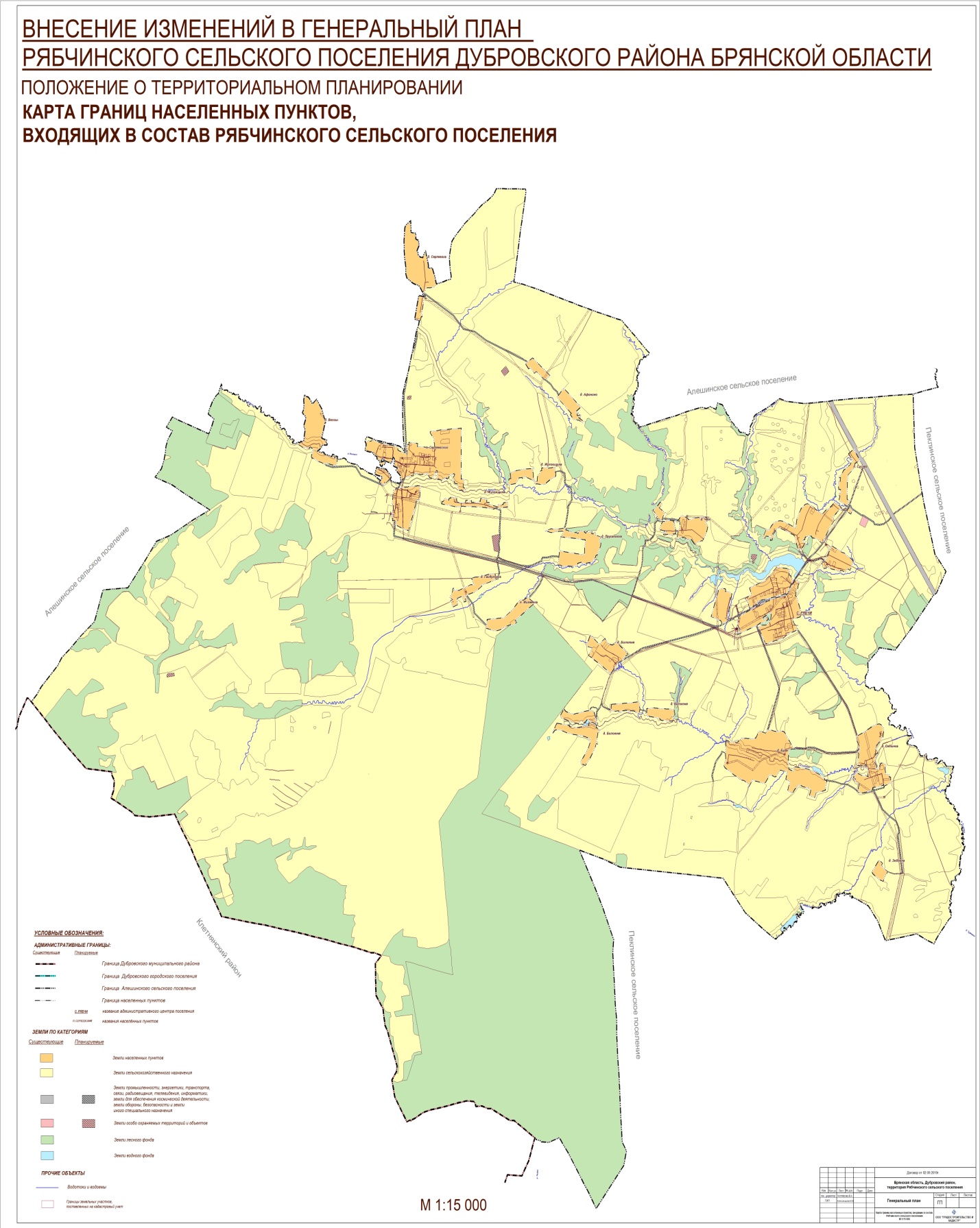 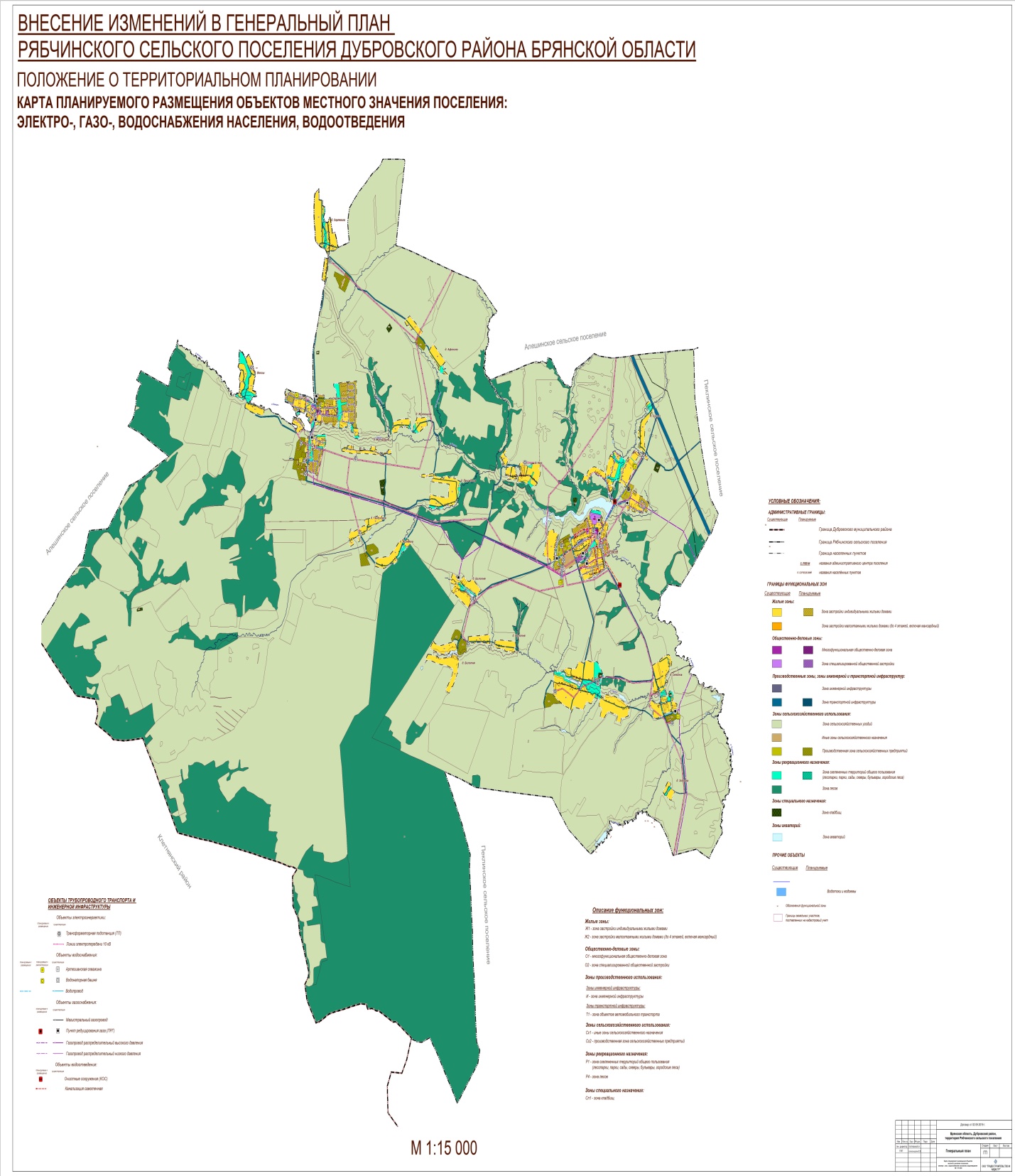 Наименование программыПрограмма комплексного развития систем коммунальной инфраструктуры Рябчинского сельского поселения Дубровского муниципального района Брянской области на 2021 – 2031 годы (далее - Программа)Основания для разработки Программы-Федеральный закон от 27.07.2010 N 190-ФЗ (ред. от 08.12.2020) "О теплоснабжении" (с изм. и доп., вступ. в силу с 01.01.2021)Постановление Правительство РФ от 22 октября 2012 г. N 1075 «О ценообразовании в сфере теплоснабжения»-Федеральный закон «О водоснабжении и водоотведении» -с изменениями на 1 апреля 2020 г. (редакция, действующая с 1 января 2021 года)Постановление Правительство РФ от 13 мая 2013 года N 406
«О государственном регулировании тарифов в сфере водоснабжения и водоотведения»-Федеральный закон «Об электроэнергетике» - с изменениями  на 30 декабря 2020 г. (редакция, действующая с 28.01.2021 г.)Постановление Правительство РФ от 29 декабря 2011 года N 1178 «О ценообразовании в области регулируемых цен (тарифов) в электроэнергетике» (с изменениями на 2 марта 2021 года)-Федеральный закон «О газоснабжении в РФ» (с изменениями на 26 июля 2019 года)Постановление Правительство РФ от 29 декабря 2000 года N 1021 «О государственном регулировании цен на газ, тарифов на услуги по его транспортировке и платы за технологическое присоединение газоиспользующего оборудования к газораспределительным сетям на территории Российской Федерации*» - с изменениями на 19 марта 2020 года (редакция, действующая с 13 сентября 2020 года),-Федеральный закон  «Об отходах производства и потребления» - с изменениями на 7 апреля 2020 года
(редакция, действующая с 14 июня 2020 года).Постановление Правительство РФ от 30 мая 2016 года N 484«О ценообразовании в области обращения с твердыми коммунальными отходами» - с изменениями на 29 октября 2019 года (редакция, действующая с 13 сентября 2020 года)Приказ Министерства регионального развития РФ от 06.05.2011 г. №204 «О разработке программ комплексного развития систем коммунальной инфраструктуры муниципальных образований»Постановление Правительства Российской Федерации от 14.06.2013 г. № 502 «Об утверждении требований к    программам комплексного развития систем коммунальной инфраструктуры поселений, городских округов»Заказчик ПрограммыРябчинская сельская администрация Дубровского муниципального района Брянской областиРазработчик ПрограммыООО «Некоммерческое Партнерство ТЭКтест-32» Исполнители ПрограммыРябчинская сельская администрация Дубровского муниципального района Брянской областиЦель ПрограммыОбеспечение потребителей к 2031 году коммунальными ресурсами нормативного качества при доступной стоимости и обеспечении надежной и эффективной работы коммунальной инфраструктуры:комплексное решение проблемы перехода к устойчивому функционированию и развитию коммунальной сферы;улучшение качества коммунальных услуг с одновременным снижением нерациональных затрат;обеспечение коммунальными ресурсами новых потребителей в соответствии с потребностями жилищного и промышленного строительства;повышение надежности и эффективности функционирования коммунальных систем жизнеобеспечения населения;-	повышение уровня благоустройства и улучшение экологической обстановки города.Задачи ПрограммыОбеспечение надежности и эффективности поставки коммунальных ресурсов за счет масштабной реконструкции и модернизации систем коммунальной инфраструктуры:разработка мероприятий по строительству и модернизации объектов коммунальной инфраструктуры;определение сроков и объема капитальных вложений на реализацию разработанных мероприятий;-определение экономической эффективности от реализации мероприятий.Обеспечение доступности для населения стоимости коммунальных услугВажнейшие целевые индикаторы и показатели Программы–развитие, модернизация и инженерно-техническая оптимизация функционирования систем коммунальной инфраструктуры Рябчинского сельского поселения Дубровского муниципального района Брянской области в соответствии с требованиями стандартов качества;  – достижение баланса интересов потребителей товаров и услуг организаций коммунального комплекса и интересов указанных организаций, обеспечивающего доступность этих товаров и услуг для потребителей и эффективное функционирование организаций коммунального комплекса;– повышение надежности систем коммунальной инфраструктуры и качества предоставляемых коммунальных услуг на территории Рябчинского сельского поселения Дубровского муниципального района Брянской области.Сроки реализации ПрограммыСрок реализации Программы – 2021-2031 года.Объемы и источники финансированияФинансовые затраты на реализацию Программы на период 2021-2031 г.г. составляют – 3837039  руб., в том числе:- местный бюджет                 - 38,37039 тыс. руб.- областной бюджет              - 37,98669 тыс. руб.,- федеральный бюджет         - 3740,6819 тыс. руб.;в том числе по годам:2021 год – 0,0 тыс. руб., в том числе:2022 год  - 3837039 руб., в том числе:- местный бюджет                 - 38,37039 тыс. руб.- областной бюджет              - 37,98669 тыс. руб.,- федеральный бюджет         - 3740,6819 тыс. руб.;2023 год  - 0,0. руб.;2024 год  - 0,0  руб.;2025 год  - 0,0  руб.;2026-2031 – 0,0 руб.Контроль за исполнением ПрограммыРябчинская сельская администрация Дубровского муниципального района Брянской области;- Совет народных депутатов Дубровского муниципального района Брянской области. Рябчинская сельская администрация Дубровского муниципального района Брянской области осуществляет контроль за реализацией Программы путем  проведения мониторинга. Целью мониторинга Программы комплексного развития систем коммунальной инфраструктуры Рябчинского сельского поселения Дубровского муниципального района Брянской области  является периодический контроль ситуации в сфере коммунального хозяйства, а также анализ выполнения мероприятий по модернизации и развитию коммунального комплекса, предусмотренных Программой.Мониторинг Программы комплексного развития систем коммунальной инфраструктуры  включает в себя периодический сбор информации о результатах выполнения мероприятий Программы, а также информации о состоянии и развитии систем коммунальной инфраструктуры.По ежегодным результатам мониторинга осуществляется своевременная корректировка Программы, объемы её финансирования и перечень программных мероприятий.№ Наименование объекта и его местоположениеСостав водозаборного узлаГод ввода в эксплуатациюПроизводительность, м3/сутГлубина, мНаличие ЗСО 1 пояса, м1 д. Рябчискважина19864970Отсутств.1 д. Рябчи (Сусняг)скважина19892070,5Отсутств.1д. Рябчи (Сусняг)скважина1989Резервн.69Отсутств.2 д.  Сетенкаскважина1968264Отсутств.3п. Серпеевскийскважина19731190Отсутств.3п. Серпеевскийскважина (ферма)19598172Отсутств.№ Наименование узла и его местоположениеКол-во и объем резервуаров, м3ОборудованиеОборудованиеОборудованиеОборудование№ Наименование узла и его местоположениеКол-во и объем резервуаров, м3Марка насосаПроизвод. м3/чНапор, м.сут.Мощность, кВтМощность, кВт1. д. РябчиВодонапорная башня V=10ЭЦВ6-10-110101105,55,51. д. Рябчи (Сусняг)Водонапорная башня V=15ЭЦВ6-10-110101105,55,52.  д.  СетенкаВодонапорная башня V=15ЭЦВ6-6.5 - 856,585333.п. СерпеевскийВодонапорная башня V=15ЭЦВ6-10-110101105,55,53.п. СерпеевскийВодонапорная башня (ферма) V=15ЭЦВ6-10-110101105,55,5Тариф, руб./м3без НДС2018 год2019 год2020 годТариф, руб./м3без НДС26,5227,2628,85Тариф, руб./м3без НДС2018 год2019 год2020 годТариф, руб./м3без НДС9,539,8210,07Наименование п/ст.МесторасположениеМощность тр-р, кВаСостояние п/стЗагрузка п/ст, %АлешинскаяДубровское ГП2500удовл.40,5Тариф, руб./кВтбез НДС2018 год2019 год2020 годТариф, руб./кВтбез НДС2,462,612,78ПотребностьНазначениеНаселениеНа приготовление пищи и горячее водоснабжение.Учреждения здравоохранения, предприятия общественного и коммунально-бытового назначенияНа приготовление пищи и горячей воды для хозяйственных и санитарно-гигиенических нужд, лечебные процедуры и лабораторные нужды, отопление.Местные районные котельные и отопительные печи.Отопление общественного фонда.Промышленные предприятия.Отопление, вентиляция и технические нужды.Тариф, руб./ м3с учетом НДС2018 год2019 год2020 годТариф, руб./ м3с учетом НДС7,097,317,31Численность постоянного населения, тыс. чел.201420152016201720182019Рябчинское СП927848814800770727№ Наименование населённого пунктаЧисленность населения, чел. 01.01.2019 г.с. Рябчи458п. Серпеевский215д. Сетинка17д. Буда4д. Болотня4д. Чет2д. Прусаковка-п. Михеевка1д. Гайдуковка11д. Жуковщина7д. Сусняг-д. Афонино-д. Серпеевка6д. Ввозы2д. Зобовка-ИТОГО:727№Наименование201420152016201720181Родившихся, всего662752Число умерших, всего1521161917Показатели2019 г.Первая очередьЧисленность населения, тыс. чел.0,70,7Показатели2019 г.Первая очередьЧисленность населения, тыс. чел.0,70,8Название населенного пунктаЧисл. населения, челСуществующее положениеЧисл. населения, чел1-я очередь с. Рябчи458540п. Серпеевский215250д. Сетинка1730д. Буда413д. Болотня416д. Чет27д. Прусаковка--п. Михеевка17д. Гайдуковка119д. Жуковщина717д. Сусняг--д. Афонино--д. Серпеевка624д. Ввозы24д. Зобовка--ИТОГО727917Наименование показателейЕд. измеренияСущ.положение1-я очередь (2019-2029гг.)Численность постоянного населения в границах проектированиятыс. чел0,80,9Средняя жилобеспеченностьм2/чел.3041Убыль аварийного и ветхого жилищного фонда (износ более 70%)тыс.м2-0,5Существующий сохраняемый жилой фондтыс.м224,023,5Новое жилищное строительствотыс.м2-13,4Весь жилой фонд к концу периодатыс.м224,036,9Состав сельского поселения (перечень населенных пунктов)Жилищный фонд  тыс. кв.мЖилищный фонд тыс. кв.м на первую очередьЖилищный фонд тыс. кв.м на расчетный срокНовое строительство тыс. кв.м на первую очередьВсего Новое строительство тыс. кв.м с. Рябчи10,814,915,94,35,4п. Серпеевский5,311,018,15,812,9д. Сетинка2,23,43,41,31,3д. Буда2,54,04,01,61,6д. Болотня2,12,52,50,40,4Остальные НП1,11,11,1--Итого24,036,945,013,421,6№ Муниципальное образованиеГодыПериодПредельные индексы (процентов)1.Рябчинского сельского поселения Дубровского муниципального района Брянской области2021с 1 января по 30 июня01.Рябчинского сельского поселения Дубровского муниципального района Брянской области2021с 1 июля по 31 декабря5,41.Рябчинского сельского поселения Дубровского муниципального района Брянской области2022-2023с 1 января по 30 июня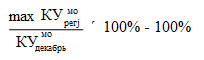 1.Рябчинского сельского поселения Дубровского муниципального района Брянской области2022-2023с 1 июля по 31 декабря№МуниципальноеобразованиеОбоснование величины предельных (максимальных) индексов изменения размера вносимой гражданами платы за коммунальные услуги в муниципальных образованиях с 1 июля 2021 года1.Рябчинского сельского поселения Дубровского муниципального района Брянской областистепень благоустройства жилого фонда: газовое отопление по нормативу потребления 11,7 куб. м/кв.м с одновременным использованием газа на другие цели по нормативу потребления 17,7 куб. м/чел. с прогнозным ростом тарифа на 5,4% в размере 5348,08 руб. за 1000 куб. м;без централизованного водоснабжения;электроснабжение по прибору учета с объемом потребления 89,0 кВт/ч/чел. с прогнозным ростом тарифа на 5,0% в размере 2,92 руб./кВт/час.Численность населения Брянской области – 1192491 чел., муниципального образования – 717 чел.;численность населения, изменение размера платы за коммунальные услуги в отношении которого равно установленному предельному индексу – 3 чел., доля в общей численности муниципального образования – 0,42%, доля в общей численности Брянской области – 0,0003%; численность населения, изменение размера платы за коммунальные услуги в отношении которого равно (или менее) установленному индексу по Брянской области – 496 чел., доля в общей численности муниципального образования – 69,18%, доля в общей численности Брянской области – 0,0416%;численность населения, изменение размера платы за коммунальные услуги в отношении которого более установленного индекса по Брянской области, но менее (или равно) установленного предельного индекса, превышающего установленный индекс по субъекту РФ не более чем на величину отклонения по субъекту РФ – 221 чел., доля в общей численности муниципального образования – 30,82%, доля в общей численности Брянской области – 0,0185%;численность населения, изменение размера платы за коммунальные услуги в отношении которого более установленного индекса по Брянской области – 221 чел., доля в общей численности муниципального образования – 30,82%, доля в общей численности Брянской области – 0,0185%Наименование ресурсаПоказатели качестваЭлектрическая энергия    Напряжение - 220 (или 380) вольт, частота - 50 ГцОтсутствие отклонений напряжения и частоты тока выше допустимых значений.Тепловая энергия (отопление и горячее водоснабжение)   Температура и количество теплоносителя должны обеспечивать температуру внутри помещения и температуру горячей воды в соответствии с правилами предоставления коммунальных услуг гражданам. В помещениях социально-культурного назначения и административных зданий – в соответствии с отраслевыми стандартами, в других помещениях по договорам с потребителями. Качество горячей воды в системах с открытым водоразбором должно соответствовать требованиям санитарных норм и правилВодоснабжение Соответствие качества воды требованиям санитарных норм и правилВодоотведениеБесперебойное функционированиеВывоз ТБОВывоз, в соответствии с графиком, согласованным потребителемНаименование видаресурсоснабженияПоказатели надежностиЭлектрическая энергияОбеспечение качества электроснабжения в соответствии с п. 4.2. Количество перерывов в электроснабжении потребителей, вследствие аварий и инцидентов в системе электроснабженияВодоснабжениеОбеспечение качества водоснабжения в соответствии с п. 4.2. Количество перерывов в водоснабжении потребителей, вследствие аварий и инцидентов в системе водоснабженияВодоотведениеКоличество перерывов в водоотведении от объектов недвижимости, вследствие аварий и инцидентов в системе водоотведенияВывоз твердых бытовых отходовОбеспечение регулярности и полноты вывоза ТБО в соответствии с п. 4.2N п/пОжидаемые результаты ПрограммыЦелевые индикаторыЦелевые индикаторы12231Водопроводно-канализационное хозяйствоВодопроводно-канализационное хозяйствоВодопроводно-канализационное хозяйство1.1Технические показателиТехнические показателиТехнические показатели1.1.1Надежность обслуживания систем водоснабжения и водоотведения Повышение надежности работы системы водоснабжения и водоотведения в соответствии с нормативными требованиямиКоличество аварий и повреждений на 1 км сети в годКоличество аварий и повреждений на 1 км сети в год1.1.1Надежность обслуживания систем водоснабжения и водоотведения Повышение надежности работы системы водоснабжения и водоотведения в соответствии с нормативными требованиямиИзнос коммунальных системИзнос коммунальных систем1.1.1Надежность обслуживания систем водоснабжения и водоотведения Повышение надежности работы системы водоснабжения и водоотведения в соответствии с нормативными требованиямиПротяженность сетей, нуждающихся в заменеПротяженность сетей, нуждающихся в замене1.1.1Надежность обслуживания систем водоснабжения и водоотведения Повышение надежности работы системы водоснабжения и водоотведения в соответствии с нормативными требованиямиДоля ежегодно заменяемых сетейДоля ежегодно заменяемых сетей1.1.1Надежность обслуживания систем водоснабжения и водоотведения Повышение надежности работы системы водоснабжения и водоотведения в соответствии с нормативными требованиямиУровень потерь и неучтенных расходов водыУровень потерь и неучтенных расходов воды1.1.2Сбалансированность систем водоснабжения и водоотведения Обеспечение услугами водоснабжения и водоотведения новых объектов капитального строительства социального или промышленного назначенияУровень использования производственных мощностейУровень использования производственных мощностей1.1.2Сбалансированность систем водоснабжения и водоотведения Обеспечение услугами водоснабжения и водоотведения новых объектов капитального строительства социального или промышленного назначенияНаличие дефицита мощности (уровень очистки воды, уровень очистки стоков)Наличие дефицита мощности (уровень очистки воды, уровень очистки стоков)1.1.2Сбалансированность систем водоснабжения и водоотведения Обеспечение услугами водоснабжения и водоотведения новых объектов капитального строительства социального или промышленного назначенияОбеспеченность потребителей приборами учетаОбеспеченность потребителей приборами учета1.1.3Ресурсная эффективность водоснабжения и водоотведения. Повышение эффективности работы систем водоснабжения и водоотведенияУдельный расход электроэнергииУдельный расход электроэнергии2ЭлектроснабжениеЭлектроснабжениеЭлектроснабжение2.1Технические показателиТехнические показателиТехнические показатели2.1.1Надежность обслуживания систем электроснабже-ния. Повышение надежности работы системыэлектроснабжения в соответствии с нормативными требованиямиКоличество аварий и повреждений на 1 км сети в годКоличество аварий и повреждений на 1 км сети в год2.1.1Надежность обслуживания систем электроснабже-ния. Повышение надежности работы системыэлектроснабжения в соответствии с нормативными требованиямиИзнос коммунальных системИзнос коммунальных систем2.1.1Надежность обслуживания систем электроснабже-ния. Повышение надежности работы системыэлектроснабжения в соответствии с нормативными требованиямиПротяженность сетей, нуждающихся в заменеПротяженность сетей, нуждающихся в замене2.1.1Надежность обслуживания систем электроснабже-ния. Повышение надежности работы системыэлектроснабжения в соответствии с нормативными требованиямиДоля ежегодно заменяемых сетейДоля ежегодно заменяемых сетей2.1.1Надежность обслуживания систем электроснабже-ния. Повышение надежности работы системыэлектроснабжения в соответствии с нормативными требованиямиУровень потерь электрической энергииУровень потерь электрической энергии2.1.2Сбалансированность систем электроснабженияОбеспечение услугами электроснабжения новых объектов капитального строительства социального или промышленного назначенияУровень использования производственных мощностейУровень использования производственных мощностей2.1.2Сбалансированность систем электроснабженияОбеспечение услугами электроснабжения новых объектов капитального строительства социального или промышленного назначенияОбеспеченность потребителей приборами учетаОбеспеченность потребителей приборами учета2.1.3Ресурсная эффективность электроснабжения Повышение эффективности работы систем электроснабженияУдельные нормативы потребленияУдельные нормативы потребления3ГазоснабжениеГазоснабжениеГазоснабжение3.1Технические показателиТехнические показателиТехнические показатели3.1.1Надежность обслуживания систем газоснабженияИзнос коммунальных системИзнос коммунальных системПовышение надежности работы систем газоснабжения в соответствии с нормативными требованиямиПротяженность газопроводов, нуждающихся в заменеПротяженность газопроводов, нуждающихся в замене3.1.2Сбалансированность систем газоснабжения Обеспечение услугами газоснабжения новых объектов капитального строительства социального или промышленного назначенияУровень использования производственных мощностейУровень использования производственных мощностей3.1.2Сбалансированность систем газоснабжения Обеспечение услугами газоснабжения новых объектов капитального строительства социального или промышленного назначенияОбеспеченность потребителей приборами учетаОбеспеченность потребителей приборами учета3.1.3Ресурсная эффективность систем газоснабжения Повышение эффективности работы газоснабженияУдельные нормативы потребленияУдельные нормативы потребленияНаименованиецелевогоиндикатораОбласть примененияФактическоезначение 2020 г.Значение целевого     показателяна 2031 г.РациональноезначениеПримечание1. Теплоэнергетическое хозяйство – индивидуальная система теплоснабжения1. Теплоэнергетическое хозяйство – индивидуальная система теплоснабжения1. Теплоэнергетическое хозяйство – индивидуальная система теплоснабжения1. Теплоэнергетическое хозяйство – индивидуальная система теплоснабжения1. Теплоэнергетическое хозяйство – индивидуальная система теплоснабжения1. Теплоэнергетическое хозяйство – индивидуальная система теплоснабжения2. Водоснабжение2. Водоснабжение2. Водоснабжение2. Водоснабжение2. Водоснабжение2. Водоснабжение2.1. Технические (надежностные) показатели2.1. Технические (надежностные) показатели2.1. Технические (надежностные) показатели2.1. Технические (надежностные) показатели2.1. Технические (надежностные) показатели2.1. Технические (надежностные) показатели2.1.1. Надежность обслуживания систем водоснабжения2.1.1. Надежность обслуживания систем водоснабжения2.1.1. Надежность обслуживания систем водоснабжения2.1.1. Надежность обслуживания систем водоснабжения2.1.1. Надежность обслуживания систем водоснабжения2.1.1. Надежность обслуживания систем водоснабженияКоличество аварий и повреждений на1 км сети в год (с учетом повреждения оборудования)Используется для оценкинадежности работы систем водоснабжения, анализа необходимой замены сетей и оборудования и определенияпотребности в инвестицияхн/д1,90,3Количество аварий и повреждений, требующих проведения аварийно - восстановительных работ как с отключением потребителей, так и без него, определяется по журналам аварийно –диспетчерской службы предприятия. В результате реализации Программы значение данного показателя не должнопревышать 1,9 аварии на 1 км сетиКоличество аварий и повреждений на1 км сети в год (с учетом повреждения оборудования)Используется для оценкинадежности работы систем водоснабжения, анализа необходимой замены сетей и оборудования и определенияпотребности в инвестицияхКоличество аварий и повреждений, требующих проведения аварийно - восстановительных работ как с отключением потребителей, так и без него, определяется по журналам аварийно –диспетчерской службы предприятия. В результате реализации Программы значение данного показателя не должнопревышать 1,9 аварии на 1 км сетиКоличество аварий и повреждений на1 км сети в год (с учетом повреждения оборудования)Используется для оценкинадежности работы систем водоснабжения, анализа необходимой замены сетей и оборудования и определенияпотребности в инвестицияхКоличество аварий и повреждений, требующих проведения аварийно - восстановительных работ как с отключением потребителей, так и без него, определяется по журналам аварийно –диспетчерской службы предприятия. В результате реализации Программы значение данного показателя не должнопревышать 1,9 аварии на 1 км сетиИспользуется для оценкинадежности работы систем водоснабжения, анализа необходимой замены сетей и оборудования и определенияпотребности в инвестицияхКоличество аварий и повреждений, требующих проведения аварийно - восстановительных работ как с отключением потребителей, так и без него, определяется по журналам аварийно –диспетчерской службы предприятия. В результате реализации Программы значение данного показателя не должнопревышать 1,9 аварии на 1 км сетиКоличество аварий и повреждений, требующих проведения аварийно - восстановительных работ как с отключением потребителей, так и без него, определяется по журналам аварийно –диспетчерской службы предприятия. В результате реализации Программы значение данного показателя не должнопревышать 1,9 аварии на 1 км сетиИзноскоммунальныхсистем %Используется для оценки  надежности работы систем водоснабжения, анализа необходимой замены оборудования и определения потребности в инвестицияхн/д55Конкретное значение определяется по данным организации, оказывающей услуги по водоснабжениюПротяженностьсетей, нуждающихся в замене, % от общейпротяженностиИспользуется для оценки объемов работ и затрат на ремонт сетейн/д100Конкретное значение определяется по данным организации, оказывающей услуги по водоснабжениюДоля ежегодно заменяемых сетей, в % от их общей протяженностиИспользуется для оценки объемов работ и затрат   на ремонт сетейн/д5,55,5Конкретное значение определяется исходя из соотношения показателей потребности в замене изношенных сетей, финансовых и производственно-технических возможнос-тей организаций водоснабжения, социальных ограничений в динамике тарифов и возможностей бюджета по целевому финансированию либо возврату кредитных ресурсовУровень потерь и неучтенных расходов, % от общего объемаИспользуется для оценки надежности систем водоснабжениян/д1212В ходе реализации Программы в 2031 г. – 12-15 %.2.1.2. Сбалансированность систем водоснабжения2.1.2. Сбалансированность систем водоснабжения2.1.2. Сбалансированность систем водоснабжения2.1.2. Сбалансированность систем водоснабжения2.1.2. Сбалансированность систем водоснабжения2.1.2. Сбалансированность систем водоснабженияОтносительноеснижение годового количества отключенийводоснабженияжилых домов, %Используется для оценки качества оказываемых услугн/д8885Конкретное значение определяется исходя из данных организации, оказывающей услуги в сфере водоснабжения3. Водоотведение3. Водоотведение3. Водоотведение3. Водоотведение3. Водоотведение3. Водоотведение3.1. Технические (надежностные) показатели3.1. Технические (надежностные) показатели3.1. Технические (надежностные) показатели3.1. Технические (надежностные) показатели3.1. Технические (надежностные) показатели3.1. Технические (надежностные) показатели3.1.1. Надежность обслуживания систем водоотведения3.1.1. Надежность обслуживания систем водоотведения3.1.1. Надежность обслуживания систем водоотведения3.1.1. Надежность обслуживания систем водоотведения3.1.1. Надежность обслуживания систем водоотведения3.1.1. Надежность обслуживания систем водоотведенияКоличество аварий и повреждений на 1 км сети в год (с учетом повреждения оборудования)Используется для оценки надежности работы систем водоотведения, анализа необходимой замены сетей и оборудования и определения потребности в инвестицияхн/д1,00,2Количество аварий и повреждений, требующих проведения аварийно – восстановительных работ как с отключением потребителей, так и без него, определяется по журналам аварийно – диспетчерской службы предприятия. В результате реализации Программы значение данного показателя не должно превышать 1,0 аварии на 1 км сетиИзноскоммунальных систем, %Используется для оценки надежности работы систем водоотведения, анализа необ-ходимой замены оборудования и определения потребности в инвестицияхн/д33Конкретное значение определяется по данным организации, оказывающей услуги по водоотведениюПротяженностьсетей, нуждающихся в замене, % от общейпротяженностиИспользуется для оценки объемов работ и затрат на ремонт сетейн/д00Конкретное значение определяется по данным организации, оказывающей услуги по водоотведениюДоля ежегодно заменяемых сетей, в % от их общей протяженностиИспользуется для оценки объемов работ и затрат на ремонт сетейн/д55Конкретное значение определяется исходя из соотношения показателей потребности в замене изношенных сетей, финансовых и производственно – технических возмож-ностей организаций водоотведения, социальных ограничений в динамике тарифов и возможностей бюджета по целевому финансированию либо возврату кредитных ресурсов3.1.2. Сбалансированность систем водоотведения3.1.2. Сбалансированность систем водоотведения3.1.2. Сбалансированность систем водоотведения3.1.2. Сбалансированность систем водоотведения3.1.2. Сбалансированность систем водоотведения3.1.2. Сбалансированность систем водоотведенияОтносительное снижение годового количестваОтключений водоснабженияжилых домов, %Используется для оценки качества оказываемых услугн/д8887Конкретное значение определяется исходя из данных организации, оказывающей услуги в сфере водоотведения4. Электроснабжение4. Электроснабжение4. Электроснабжение4. Электроснабжение4. Электроснабжение4. Электроснабжение4.1. Технические (надежностные) показатели4.1. Технические (надежностные) показатели4.1. Технические (надежностные) показатели4.1. Технические (надежностные) показатели4.1. Технические (надежностные) показатели4.1. Технические (надежностные) показатели4.1.1. Надежность обслуживания систем электроснабжения4.1.1. Надежность обслуживания систем электроснабжения4.1.1. Надежность обслуживания систем электроснабжения4.1.1. Надежность обслуживания систем электроснабжения4.1.1. Надежность обслуживания систем электроснабжения4.1.1. Надежность обслуживания систем электроснабженияКоличество аварий и повреждений на 1 км сетей в год  (с учетом повреждений оборудования)Используется для оценки надежности работы систем электроснабжения, анализа необходимой замены сетей и оборудования и определения потребности в инвестицияхн/д0,20,2Количество аварий и повреждений, требующих проведения аварийно-восстановительных работ как с отключением потребителей, так и без него, определяется по журналам аварийно -диспетчерской службы предприятия. В ходе реализации Программы в 2031 г. уровень аварийности на 1 км составит– 0,2Износкоммунальных сетей, %Используется для оценки надежности работы систем электроснабжения, анализа необходимой замены сетей и оборудования и определения потребности в инвестицияхн/д233Конкретное значение определяется по данным сетевой организацииПротяженность сетей, нуждающихся в замене, % от общейпротяженностиИспользуется для оценки надежности работы систем электроснабжения, анализа необходимой замены сетей и оборудования и определения потребности в инвестицияхн/д00Конкретное значение определяется по данным сетевой организацииДоля ежегодно заменяемых сетей, в % от их общей протяженностиИспользуется для оценки объемов работ и затрат на ремонт сетейн/д33Конкретное значение определяется исходя из соотношения показателей потребности в замене изношенных сетей, финансовых и производственно - технических возможностей организаций, оказывающих услуги в сфере электроснабжения, социальных ограничений в динамике тарифов и возможностей бюджета по целевому финансированию либо возврату кредитных ресурсовУровень потерь электрической энергии, %Используется для оценки надежности работы систем электроснабжениян/д32,5Уровень потерь электроэнергии в системе электроснабжения на 2031 – 3 %.4.1.2. Сбалансированность систем коммунальной инфраструктуры4.1.2. Сбалансированность систем коммунальной инфраструктуры4.1.2. Сбалансированность систем коммунальной инфраструктуры4.1.2. Сбалансированность систем коммунальной инфраструктуры4.1.2. Сбалансированность систем коммунальной инфраструктуры4.1.2. Сбалансированность систем коммунальной инфраструктурыУровень использования производственныхмощностей, % от установленной мощностиИспользуется для оценки надежности работы систем электроснабжениян/д8080Конкретное значение определяется исходя из данных сетевой организации5. Газоснабжение5. Газоснабжение5. Газоснабжение5. Газоснабжение5. Газоснабжение5. Газоснабжение5.1. Технические (надежностные) показатели5.1. Технические (надежностные) показатели5.1. Технические (надежностные) показатели5.1. Технические (надежностные) показатели5.1. Технические (надежностные) показатели5.1. Технические (надежностные) показатели5.1.1. Надежность обслуживания систем газоснабжения5.1.1. Надежность обслуживания систем газоснабжения5.1.1. Надежность обслуживания систем газоснабжения5.1.1. Надежность обслуживания систем газоснабжения5.1.1. Надежность обслуживания систем газоснабжения5.1.1. Надежность обслуживания систем газоснабженияКоличество аварий и повреждений на 1 км сетей в год (с учетом повреждений оборудования)Используется для оценки надежности работы систем газоснабжения, анализа необходимой замены сетей и оборудования и определения потребности в инвестицияхн/д00Количество аварий и повреждений, требующих проведения аварийно-восстановительных работ как с отключением потребителей, так и без него, определяется по журналам аварийно -диспетчерской службы предприятия.Износкоммунальных сетей, %Используется для оценки надежности работы систем газоснабжения, анализа необходимой замены сетей и оборудования и определения потребности в инвестицияхн/д55Конкретное значение определяется по данным газоснабжающей организацииПротяженность сетей, нуждающихся в замене, % от общей протяженностиИспользуется для оценки надежности работы систем газоснабжения, анализа необходимой замены сетей и оборудования и определения потребности в инвестицияхн/д70Конкретное значение определяется по данным газоснабжающей организацииДоля ежегодно заменяемых сетей, в % от их общей протяженностиИспользуется для оценки объемов работ и затрат на ремонт сетейн/д0,4н/дКонкретное значение определяется исходя из соотношения показателей потребности в замене изношенных сетей, финансовых и производственно - технических возможностей организаций, оказывающих услуги в сфере газоснабжения, социальных ограничений в динамике тарифов и возможностей бюджета по целевому финансированию либо возврату кредитных ресурсов№Наименование мероприятийСтоимостьработСроки выполненияСроки выполненияСроки выполненияСроки выполненияСроки выполненияСроки выполнения№Наименование мероприятийСтоимостьработ202120222023202420252026-2031Водопроводно-канализационное х-во Водопроводно-канализационное х-во тыс. руб.-3837,039----1Реконструкция существующих источников централизованного водоснабжения в населенных пунктах: д. Сетинка, с. Рябчи, п. Серпеевскийтыс. руб.------2Реконструкция водопроводных сетей в населенных пунктах: д. Сетинка, с. Рябчи,    п. Серпеевскийтыс. руб.------3Строительство источников водоснабжения на территории, планируемых промышленных и сельскохозяйственных предприятийтыс. руб.------4Реконструкция системы водоснабжения в п. Серпеевскийтыс. руб.------5Строительство очистных сооружений хозбытовой канализации рядом с с. Рябчитыс. руб.------6Строительство сетей канализации вдоль существующих и планируемых улиц в с. Рябчитыс. руб.------7Строительство очистных сооружений на территории планируемых промышленных площадок и сельскохозяйственных предприятийтыс. руб.------Федеральный проект «Чистая вода»Федеральный проект «Чистая вода»тыс. руб.-3837,039----8реконструкция системы водоснабжения в п. Серпеевский:- местный бюджет- областной бюджет- федеральный бюджеттыс. руб.-38,3703937,986693740,6819----ТеплоснабжениеТеплоснабжениетыс. руб.------Объекты газоснабженияОбъекты газоснабжениятыс. руб.------1строительство газопроводов низкого давления до существующих и планируемых потребителей, не охваченных услугами централизо-ванного газоснабжения в НП: п. Серпеевский, с. Рябчи, д.Суснягтыс. руб.------2Строительство газопроводов низкого давлений, совершенствование работы системы газоснабжения (комплекс мероприятий проектиро-вания и строительства)тыс. руб.------Объекты электроснабженияОбъекты электроснабжениятыс. руб.------1Реконструкция ТП 10/0.4 кВ, а также ВЛ 10 кВ в населенных пунктах поселения при необходимоститыс. руб.------2Строительство ВЛ 10 кВ и ТП 10/0,4 кВ на территории планируемых промышленных площадок и сельхозпредприятий - при необходимоститыс. руб.------ТБОТБОтыс. руб.------1Установка контейнеров для сбора мусоратыс. руб.------2Ограждение мест установки контейнеров для сбора мусоратыс. руб.------3Организация сбора и транспортировки ТБО от садоводческих и дачных объединений и вовлечение их в систему санитарной очисткитыс. руб.------№УслугиТарифы на коммунальные услуги по годам в руб.Тарифы на коммунальные услуги по годам в руб.Тарифы на коммунальные услуги по годам в руб.Тарифы на коммунальные услуги по годам в руб.Тарифы на коммунальные услуги по годам в руб.Тарифы на коммунальные услуги по годам в руб.№Услуги202120222023202420252026-20311Холодное водоснабжение, за 1 м328,2529,8931,6233,235,1337,242Водоотведение, за 1 м310,0710,3210,5810,8411,3912,03Газоснабжение, за 1 тыс.м35,866,046,226,46,66,814Электроснабжение, за 1 кВт*час2,782,832,953,083,213,42№ Наименование населённого пунктаПлощадь, гаЧисленность населения, чел.с. Рябчи140,74458п. Серпеевский107,61215д. Сетинка37,3317д. Буда90,654д. Болотня59,694д. Чет24,262д. Прусаковка24,89-п. Михеевка15,161д. Гайдуковка12,4211д. Жуковщина22,217д. Сусняг11,33-д. Афонино14,43-д. Серпеевка34,796д. Ввозы31,582д. Зобовка4,62-ИТОГО:631,71727Численность постоянного населения, тыс. чел.201420152016201720182019Рябчинское сельское поселение927848814800770727№ Наименование населённого пунктаЧисленность населения, чел. 01.01.2019 г.с. Рябчи458п. Серпеевский215д. Сетинка17д. Буда4д. Болотня4д. Чет2д. Прусаковка-п. Михеевка1д. Гайдуковка11д. Жуковщина7д. Сусняг-д. Афонино-д. Серпеевка6д. Ввозы2д. Зобовка-ИТОГО:727№Наименование201420152016201720181Родившихся, всего662752Число умерших, всего1521161917Показатели2019 г.Первая очередьЧисленность населения, тыс. чел.0,70,7Показатели2019 г.Первая очередьЧисленность населения, тыс. чел.0,70,8Название населенного пунктаЧисл. населения, челСуществующее положениеЧисл. населения, чел1-я очередь с. Рябчи458540п. Серпеевский215250д. Сетинка1730д. Буда413д. Болотня416д. Чет27д. Прусаковка--п. Михеевка17д. Гайдуковка119д. Жуковщина717д. Сусняг--д. Афонино--д. Серпеевка624д. Ввозы24д. Зобовка--ИТОГО727917Наименование показателейЕд. измеренияСущ.положение1-я очередь (2019-2029гг.)Численность постоянного населения в границах проектированиятыс. чел0,80,9Средняя жилобеспеченностьм2/чел.3041Убыль аварийного и ветхого жилищного фонда (износ более 70%)тыс.м2-0,5Существующий сохраняемый жилой фондтыс.м224,023,5Новое жилищное строительствотыс.м2-13,4Весь жилой фонд к концу периодатыс.м224,036,9Состав сельского поселения (перечень населенных пунктов)Жилищный фонд  тыс. кв.мЖилищный фонд тыс. кв.м на первую очередьЖилищный фонд тыс. кв.м на расчетный срокНовое строительство тыс. кв.м на первую очередьВсего Новое строительство тыс. кв.м с. Рябчи10,814,915,94,35,4п. Серпеевский5,311,018,15,812,9д. Сетинка2,23,43,41,31,3д. Буда2,54,04,01,61,6д. Болотня2,12,52,50,40,4Остальные НП1,11,11,1--Итого24,036,945,013,421,6№ Наименование объекта и его местоположениеСостав водозаборного узлаГод ввода в эксплуатациюПроизводительность, м3/сутГлубина, мНаличие ЗСО 1 пояса, м1 д. Рябчискважина19864970Отсутств.1 д. Рябчи (Сусняг)скважина19892070,5Отсутств.1д. Рябчи (Сусняг)скважина1989Резервн.69Отсутств.2 д.  Сетенкаскважина1968264Отсутств.3п. Серпеевскийскважина19731190Отсутств.3п. Серпеевскийскважина (ферма)19598172Отсутств.№ Наименование узла и его местоположениеКол-во и объем резервуаров, м3ОборудованиеОборудованиеОборудованиеОборудование№ Наименование узла и его местоположениеКол-во и объем резервуаров, м3Марка насосаПроизвод. м3/чНапор, м.сут.Мощность, кВтМощность, кВт1. д. РябчиВодонапорная башня V=10ЭЦВ6-10-110101105,55,51. д. Рябчи (Сусняг)Водонапорная башня V=15ЭЦВ6-10-110101105,55,52.  д.  СетенкаВодонапорная башня V=15ЭЦВ6-6.5 - 856,585333.п. СерпеевскийВодонапорная башня V=15ЭЦВ6-10-110101105,55,53.п. СерпеевскийВодонапорная башня (ферма) V=15ЭЦВ6-10-110101105,55,5Наименование п/ст.МесторасположениеМощность тр-р, кВаСостояние п/стЗагрузка п/ст, %АлешинскаяДубровское ГП2500удовл.40,5ПотребностьНазначениеНаселениеНа приготовление пищи и горячее водоснабжение.Учреждения здравоохранения, предприятия общественного и коммунально-бытового назначенияНа приготовление пищи и горячей воды для хозяйственных и санитарно-гигиенических нужд, лечебные процедуры и лабораторные нужды, отопление.Местные районные котельные и отопительные печи.Отопление общественного фонда.Промышленные предприятия.Отопление, вентиляция и технические нужды.N п/пОжидаемые результаты ПрограммыЦелевые индикаторыЦелевые индикаторы12231Теплоэнергетическое хозяйство – индивидуальное отоплениеТеплоэнергетическое хозяйство – индивидуальное отоплениеТеплоэнергетическое хозяйство – индивидуальное отопление2Водопроводно-канализационное хозяйствоВодопроводно-канализационное хозяйствоВодопроводно-канализационное хозяйство2.1Технические показателиТехнические показателиТехнические показатели2.1.1Надежность обслуживания систем водоснабжения и водоотведения Повышение надежности работы системы водоснабжения и водоотведения в соответствии с нормативными требованиямиКоличество аварий и повреждений на 1 км сети в годКоличество аварий и повреждений на 1 км сети в год2.1.1Надежность обслуживания систем водоснабжения и водоотведения Повышение надежности работы системы водоснабжения и водоотведения в соответствии с нормативными требованиямиИзнос коммунальных системИзнос коммунальных систем2.1.1Надежность обслуживания систем водоснабжения и водоотведения Повышение надежности работы системы водоснабжения и водоотведения в соответствии с нормативными требованиямиПротяженность сетей, нуждающихся в заменеПротяженность сетей, нуждающихся в замене2.1.1Надежность обслуживания систем водоснабжения и водоотведения Повышение надежности работы системы водоснабжения и водоотведения в соответствии с нормативными требованиямиДоля ежегодно заменяемых сетейДоля ежегодно заменяемых сетей2.1.1Надежность обслуживания систем водоснабжения и водоотведения Повышение надежности работы системы водоснабжения и водоотведения в соответствии с нормативными требованиямиУровень потерь и неучтенных расходов водыУровень потерь и неучтенных расходов воды2.1.2Сбалансированность систем водоснабжения и водоотведения. Обеспечение услугами водоснабже- ния и водоотведения новых объектов капитального строительства социального или промышленного назначенияОбеспеченность потребителей приборами учетаОбеспеченность потребителей приборами учета2.1.2Сбалансированность систем водоснабжения и водоотведения. Обеспечение услугами водоснабже- ния и водоотведения новых объектов капитального строительства социального или промышленного назначенияНаличие дефицита мощности (уровень очистки воды, уровень очистки стоков)Наличие дефицита мощности (уровень очистки воды, уровень очистки стоков)2.1.3Ресурсная эффективность водоснабжения и водоотведения. Повышение эффективности работы систем водоснабжения и водоотведенияУдельный расход электроэнергииУдельный расход электроэнергии3ЭлектроснабжениеЭлектроснабжениеЭлектроснабжение3.1Технические показателиТехнические показателиТехнические показатели3.1.1Надежность обслуживания систем электроснабже-ния. Повышение надежности работы системыэлектроснабжения в соответствии с нормативными требованиямиКоличество аварий и повреждений на 1 км сети в годКоличество аварий и повреждений на 1 км сети в год3.1.1Надежность обслуживания систем электроснабже-ния. Повышение надежности работы системыэлектроснабжения в соответствии с нормативными требованиямиИзнос коммунальных системИзнос коммунальных систем3.1.1Надежность обслуживания систем электроснабже-ния. Повышение надежности работы системыэлектроснабжения в соответствии с нормативными требованиямиПротяженность сетей, нуждающихся в заменеПротяженность сетей, нуждающихся в замене3.1.1Надежность обслуживания систем электроснабже-ния. Повышение надежности работы системыэлектроснабжения в соответствии с нормативными требованиямиДоля ежегодно заменяемых сетейДоля ежегодно заменяемых сетей3.1.1Надежность обслуживания систем электроснабже-ния. Повышение надежности работы системыэлектроснабжения в соответствии с нормативными требованиямиУровень потерь электрической энергииУровень потерь электрической энергии3.1.2Сбалансированность систем электроснабженияОбеспечение услугами электроснабжения новых объектов капитального строительства социального или промышленного назначенияУровень использования производственных мощностейУровень использования производственных мощностей3.1.2Сбалансированность систем электроснабженияОбеспечение услугами электроснабжения новых объектов капитального строительства социального или промышленного назначенияОбеспеченность потребителей приборами учетаОбеспеченность потребителей приборами учета3.1.3Ресурсная эффективность электроснабжения Повышение эффективности работы систем электроснабженияУдельные нормативы потребленияУдельные нормативы потребления4ГазоснабжениеГазоснабжениеГазоснабжение4.1Технические показателиТехнические показателиТехнические показатели4.1.1Надежность обслуживания систем газоснабженияИзнос коммунальных системИзнос коммунальных системПовышение надежности работы сист газоснабжения в соответствии с нормативными требованиямиПротяженность газопроводов, нуждающихся в заменеПротяженность газопроводов, нуждающихся в замене4.1.2Сбалансированность систем газоснабжения Обеспечение услугами газоснабжения новых объектов капитального строительства социального или промышленного назначенияУровень использования производственных мощностейУровень использования производственных мощностей4.1.2Сбалансированность систем газоснабжения Обеспечение услугами газоснабжения новых объектов капитального строительства социального или промышленного назначенияОбеспеченность потребителей приборами учетаОбеспеченность потребителей приборами учета4.1.3Ресурсная эффективность систем газоснабжения Повышение эффективности работы газоснабженияУдельные нормативы потребленияУдельные нормативы потребления№Наименование мероприятийСтоимостьработСроки выполненияСроки выполненияСроки выполненияСроки выполненияСроки выполненияСроки выполнения№Наименование мероприятийСтоимостьработ202120222023202420252026-2031Водопроводно-канализационное х-во Водопроводно-канализационное х-во тыс. руб.-3837,039----1Реконструкция существующих источников централизованного водоснабжения в населенных пунктах: д. Сетинка, с. Рябчи, п. Серпеевскийтыс. руб.------2Реконструкция водопроводных сетей в населенных пунктах: д. Сетинка, с. Рябчи,    п. Серпеевскийтыс. руб.------3Строительство источников водоснабжения на территории, планируемых промышленных и сельскохозяйственных предприятийтыс. руб.------4Реконструкция системы водоснабжения в п. Серпеевскийтыс. руб.------5Строительство очистных сооружений хозбытовой канализации рядом с с. Рябчитыс. руб.------6Строительство сетей канализации вдоль существующих и планируемых улиц в с. Рябчитыс. руб.------7Строительство очистных сооружений на территории планируемых промышленных площадок и сельскохозяйственных предприятийтыс. руб.------Федеральный проект «Чистая вода»Федеральный проект «Чистая вода»тыс. руб.-3837,039----8Реконструкция системы водоснабжения в п. Серпеевский:- местный бюджет- областной бюджет- федеральный бюджеттыс. руб.-38,3703937,986693740,6819----№Наименование мероприятийСтоимостьработСроки выполненияСроки выполненияСроки выполненияСроки выполненияСроки выполненияСроки выполнения№Наименование мероприятийСтоимостьработ202120222023202420252026-2031Объекты электроснабженияОбъекты электроснабжениятыс. руб.------1Реконструкция ТП 10/0.4 кВ, а также ВЛ 10 кВ в населенных пунктах поселения при необходимоститыс. руб.------2Строительство ВЛ 10 кВ и ТП 10/0,4 кВ на территории планируемых промышленных площадок и сельхозпредприятий - при необходимоститыс. руб.------№Наименование мероприятийСтоимостьработСроки выполненияСроки выполненияСроки выполненияСроки выполненияСроки выполненияСроки выполнения№Наименование мероприятийСтоимостьработ202120222023202420252026-2031Объекты газоснабженияОбъекты газоснабжениятыс. руб.------1строительство газопроводов низкого давления до существующих и планируемых потребителей, не охваченных услугами централизо-ванного газоснабжения в НП: п. Серпеевский, с. Рябчи, д.Суснягтыс. руб.------2Строительство газопроводов низкого давлений, совершенствование работы системы газоснабжения (комплекс мероприятий проектиро-вания и строительства)тыс. руб.------№Наименование мероприятийСтоимостьработСроки выполненияСроки выполненияСроки выполненияСроки выполненияСроки выполненияСроки выполнения№Наименование мероприятийСтоимостьработ202120222023202420252026-2031ТБОТБОтыс. руб.------1Установка контейнеров для сбора мусоратыс. руб.------2Ограждение мест установки контейнеров для сбора мусоратыс. руб.------3Организация сбора и транспортировки ТБО от садоводческих и дачных объединений и вовлечение их в систему санитарной очисткитыс. руб.------№УслугиТарифы на коммунальные услуги по годам в руб.Тарифы на коммунальные услуги по годам в руб.Тарифы на коммунальные услуги по годам в руб.Тарифы на коммунальные услуги по годам в руб.Тарифы на коммунальные услуги по годам в руб.Тарифы на коммунальные услуги по годам в руб.№Услуги202120222023202420252026-20311Холодное водоснабжение, за 1 м328,2529,8931,6233,235,1337,242Водоотведение, за 1 м310,0710,3210,5810,8411,3912,03Газоснабжение, за 1 тыс.м35,866,046,226,46,66,814Электроснабжение, за 1 кВт*час2,782,832,953,083,213,42